МИНИСТЕРСТВО ЗДРАВООХРАНЕНИЯ СВЕРДЛОВСКОЙ ОБЛАСТИПРИКАЗот 10 марта 2022 г. N 445-пО РЕАЛИЗАЦИИ ГОСУДАРСТВЕННОЙ ПРОГРАММЫ СВЕРДЛОВСКОЙ ОБЛАСТИ"РАЗВИТИЕ ЗДРАВООХРАНЕНИЯ СВЕРДЛОВСКОЙ ОБЛАСТИ ДО 2027 ГОДА"В 2022 ГОДУВо исполнение Постановления Правительства Свердловской области от 21.10.2013 N 1267-ПП "Об утверждении государственной программы Свердловской области "Развитие здравоохранения Свердловской области до 2024 года" (далее - Программа) приказываю:1. Утвердить:1) Перечень мероприятий Программы, планируемых к реализации в 2022 году (приложение N 1);2) Перечень целевых показателей Программы (приложение N 2).2. Возложить ответственность за реализацию мероприятий Программы на начальников отделов, главных внештатных специалистов Министерства здравоохранения Свердловской области, руководителей государственных учреждений здравоохранения Свердловской области (приложение N 1).3. Возложить ответственность за мониторинг целевых показателей Программы на начальников отделов Министерства здравоохранения Свердловской области (приложение N 2).4. Ответственным за реализацию мероприятий Программы (пункт 2 настоящего Приказа):1) обеспечить подготовку и направление заявок для осуществления централизованных закупок в отдел контрактной службы Министерства здравоохранения Свердловской области по форме, предусмотренной Приказом Министерства здравоохранения Свердловской области от 22.01.2018 N 62-п "Об утверждении формы заявки на закупку Министерством здравоохранения Свердловской области товаров (работ, услуг) для государственных нужд Свердловской области";2) обеспечить контроль исполнения государственных контрактов, заключенных по результатам проведенных процедур. О случаях ненадлежащего исполнения обязательств по государственному контракту со стороны поставщика (исполнителя, подрядчика) немедленно информировать отдел контрактной службы и юридический отдел Министерства здравоохранения Свердловской области. Информацию об исполнении государственных контрактов сверять с отделом бухгалтерского учета и отчетности Министерства здравоохранения Свердловской области в срок до 5 числа месяца, следующего за отчетным кварталом;3) представлять ежеквартально в срок до 10 числа месяца, следующего за отчетным кварталом, в отдел финансового планирования и перспективного экономического развития Министерства здравоохранения Свердловской области информацию о реализации мероприятий по форме приложения N 3 к настоящему Приказу с указанием причин отклонения фактических расходов от плановых.5. Ответственным за мониторинг целевых показателей (пункт 3 настоящего Приказа) представлять в срок до 10 июля (полугодовой отчет) и 10 января (годовой отчет) в отдел реализации государственной политики в сфере здравоохранения Министерства здравоохранения Свердловской области информацию о достигнутых значениях целевых показателей Программы по форме приложения N 4 к настоящему Приказу.6. Начальнику отдела контрактной службы Министерства здравоохранения Свердловской области А.О. Боброву:1) обеспечить проведение закупок товаров (работ, услуг) в части централизованных закупок (далее - закупки);2) организовать прием и проверку поступивших заявок для осуществления закупок на соответствие требованиям действующего законодательства;3) представлять информацию об этапах осуществления закупок ответственным лицам за реализацию мероприятий Программы по их запросам.7. Начальнику юридического отдела Министерства здравоохранения Свердловской области С.О. Белошевич:1) обеспечить подготовку проектов государственных контрактов в соответствии с поступившей документацией о закупках;2) обеспечить своевременное направление проектов государственных контрактов контрагентам и их подписание со стороны заказчика;3) обеспечить проведение претензионно-исковой работы в случае неисполнения условий государственного контракта со стороны поставщика (подрядчика, исполнителя) при поступлении информации от лиц, указанных в пункте 2 настоящего Приказа.8. Начальнику отдела бухгалтерского учета и отчетности Министерства здравоохранения Свердловской области И.В. Швецовой обеспечить, в рамках заключенных государственных контрактов, своевременную оплату поставленного товара, выполненной работы (ее результатов), оказанной услуги, а также отдельных этапов исполнения контракта.9. Директору ГКУ СО "Финансово-хозяйственное управление" А.Б. Успенских организовать оформление приобретенного в рамках мероприятий Программы имущества в государственную собственность Свердловской области.10. Руководителям государственных учреждений здравоохранения Свердловской области осуществлять закупки товаров (работ, услуг) по мероприятиям Программы в соответствии с действующим законодательством, на основе заключаемых с Министерством здравоохранения Свердловской области соглашений.11. Начальнику отдела реализации государственной политики в сфере здравоохранения Министерства здравоохранения Свердловской области З.Ф. Степановой:1) обеспечить формирование отчетной информации по форме 1 приложения N 6 к Порядку формирования и реализации государственных программ Свердловской области, утвержденному Постановлением Правительства Свердловской области от 17.09.2014 N 790-ПП (далее - Порядок), и предоставление его в отдел финансового планирования и перспективного экономического развития Министерства здравоохранения Свердловской области до 20 числа месяца, следующего за отчетным периодом;2) обеспечить ведение отчетности о достижении целевых показателей Программы (приложение N 2 к настоящему Приказу) в программном комплексе "Информационная система управления финансами" (далее - ИСУФ) в сроки, установленные Порядком.12. И.о. заместителя Министра здравоохранения Свердловской области К.П. Бидонько:1) организовать подписание соглашений о перечислении субсидий государственным бюджетными и автономным учреждениям здравоохранения Свердловской области на выполнение мероприятий Программы;2) организовать подписание соглашений о предоставлении иных межбюджетных трансфертов бюджетам муниципальных районов, в состав которых входят сельские поселения - победители конкурса "Здоровое село - территория трезвости";3) обеспечить формирование отчетной информации по формам 2, 3 приложения N 6 к Порядку с последующим согласованием в Министерстве финансов Свердловской области и направление сводного отчета в Министерство экономики и территориального развития Свердловской области в соответствии с Порядком;4) обеспечить ведение отчетности о расходах на реализацию Программы в программном комплексе ИСУФ в сроки, установленные Порядком.13. И.о. Главного врача ГАУЗ СО "Центр общественного здоровья и медицинской профилактики" А.Н. Харитонову обеспечить организацию конкурса "Здоровое село - территория трезвости" среди сельских населенных пунктов, расположенных на территории Свердловской области, не имеющих статуса муниципального образования, в соответствии с Положением о конкурсе "Здоровое село - территория трезвости" среди сельских населенных пунктов, расположенных на территории Свердловской области, не имеющих статуса муниципального образования (приложение N 6 к государственной программе Свердловской области "Развитие здравоохранения Свердловской области до 2024 года", утвержденной Постановлением Правительства Свердловской области от 21.10.2013 N 1267-ПП).14. Контроль за исполнением настоящего Приказа оставляю за собой.МинистрА.А.КАРЛОВПриложение N 1к ПриказуМинистерства здравоохраненияСвердловской областиот 10 марта 2022 г. N 445-пПЕРЕЧЕНЬМЕРОПРИЯТИЙ ПРОГРАММЫ, ПЛАНИРУЕМЫХ К РЕАЛИЗАЦИИ В 2022 ГОДУ--------------------------------<*> Нумерация к наименование мероприятий указаны в соответствии с Планом мероприятий по выполнению государственной программы Свердловской области "Развитие здравоохранения Свердловской области до 2024 года" в 2021 - 2024 годах", утвержденным Постановлением Правительства Свердловской области от 21.10.2013 N 1267-ПП "Об утверждении государственной программы Свердловской области "Развитие здравоохранения Свердловской области до 2024 года".Приложение N 2к ПриказуМинистерства здравоохраненияСвердловской областиот 10 марта 2022 г. N 445-пПЕРЕЧЕНЬЦЕЛЕВЫХ ПОКАЗАТЕЛЕЙ ПРОГРАММЫ--------------------------------<1> Согласно реестру медицинских организаций, размещенному на официальном сайте Территориального фонда обязательного медицинского страхования Свердловской области.Приложение N 3к ПриказуМинистерства здравоохраненияСвердловской областиот 10 марта 2022 г. N 445-пИнформацияо реализации мероприятий государственной программы"Развитие здравоохранения Свердловской области до 2024 года"за ____________________(отчетный период)Приложение N 4к ПриказуМинистерства здравоохраненияСвердловской областиот 10 марта 2022 г. N 445-пИнформацияо достижении целевых показателей государственной программы"Развитие здравоохранения Свердловской области до 2024 года"за ______________________(отчетный период)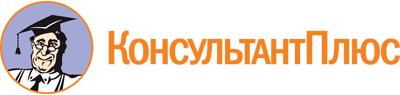 Приказ Минздрава Свердловской области от 10.03.2022 N 445-п
(ред. от 29.12.2022)
"О реализации государственной программы Свердловской области "Развитие здравоохранения Свердловской области до 2027 года" в 2022 году"
(вместе с "Перечнем мероприятий программы, планируемых к реализации в 2022 году", "Перечнем целевых показателей программы")Документ предоставлен КонсультантПлюс

www.consultant.ru

Дата сохранения: 26.11.2023
 Список изменяющих документов(в ред. Приказов Минздрава Свердловской области от 27.05.2022 N 1160-п,от 15.08.2022 N 1843-п, от 29.12.2022 N 3021-п)Список изменяющих документов(в ред. Приказов Минздрава Свердловской области от 27.05.2022 N 1160-п,от 15.08.2022 N 1843-п, от 29.12.2022 N 3021-п)N строкиНаименование мероприятия государственной программы <*>Содержание мероприятия, источник финансированияОбъем расходов (тыс. руб.)Ответственный за реализацию мероприятий123451.ПОДПРОГРАММА 1 "ПРОФИЛАКТИКА ЗАБОЛЕВАНИЙ И ФОРМИРОВАНИЕ ЗДОРОВОГО ОБРАЗА ЖИЗНИ. РАЗВИТИЕ ПЕРВИЧНОЙ МЕДИКО-САНИТАРНОЙ ПОМОЩИ. СОВЕРШЕНСТВОВАНИЕ СКОРОЙ, В ТОМ ЧИСЛЕ СКОРОЙ СПЕЦИАЛИЗИРОВАННОЙ, МЕДИЦИНСКОЙ ПОМОЩИ"ПОДПРОГРАММА 1 "ПРОФИЛАКТИКА ЗАБОЛЕВАНИЙ И ФОРМИРОВАНИЕ ЗДОРОВОГО ОБРАЗА ЖИЗНИ. РАЗВИТИЕ ПЕРВИЧНОЙ МЕДИКО-САНИТАРНОЙ ПОМОЩИ. СОВЕРШЕНСТВОВАНИЕ СКОРОЙ, В ТОМ ЧИСЛЕ СКОРОЙ СПЕЦИАЛИЗИРОВАННОЙ, МЕДИЦИНСКОЙ ПОМОЩИ"ПОДПРОГРАММА 1 "ПРОФИЛАКТИКА ЗАБОЛЕВАНИЙ И ФОРМИРОВАНИЕ ЗДОРОВОГО ОБРАЗА ЖИЗНИ. РАЗВИТИЕ ПЕРВИЧНОЙ МЕДИКО-САНИТАРНОЙ ПОМОЩИ. СОВЕРШЕНСТВОВАНИЕ СКОРОЙ, В ТОМ ЧИСЛЕ СКОРОЙ СПЕЦИАЛИЗИРОВАННОЙ, МЕДИЦИНСКОЙ ПОМОЩИ"ПОДПРОГРАММА 1 "ПРОФИЛАКТИКА ЗАБОЛЕВАНИЙ И ФОРМИРОВАНИЕ ЗДОРОВОГО ОБРАЗА ЖИЗНИ. РАЗВИТИЕ ПЕРВИЧНОЙ МЕДИКО-САНИТАРНОЙ ПОМОЩИ. СОВЕРШЕНСТВОВАНИЕ СКОРОЙ, В ТОМ ЧИСЛЕ СКОРОЙ СПЕЦИАЛИЗИРОВАННОЙ, МЕДИЦИНСКОЙ ПОМОЩИ"2.Мероприятие 1.Оптимизация работы медицинских организаций, оказывающих первичную медико-санитарную помощьРеализация регионального проекта "Развитие системы оказания первичной медико-санитарной помощи"И.И. Петрунин2.Мероприятие 1.Оптимизация работы медицинских организаций, оказывающих первичную медико-санитарную помощьобластной бюджет115000,0И.И. Петрунин(в ред. Приказа Минздрава Свердловской области от 27.05.2022 N 1160-п)(в ред. Приказа Минздрава Свердловской области от 27.05.2022 N 1160-п)(в ред. Приказа Минздрава Свердловской области от 27.05.2022 N 1160-п)(в ред. Приказа Минздрава Свердловской области от 27.05.2022 N 1160-п)(в ред. Приказа Минздрава Свердловской области от 27.05.2022 N 1160-п)3.Мероприятие 2.Обеспечение закупки авиационных работ в целях оказания медицинской помощиРеализация регионального проекта "Развитие системы оказания первичной медико-санитарной помощи": централизованные закупкиИ.И. ПетрунинА.О. БобровВ.П. Попов3.Мероприятие 2.Обеспечение закупки авиационных работ в целях оказания медицинской помощифедеральный бюджет80940,1И.И. ПетрунинА.О. БобровВ.П. Попов3.Мероприятие 2.Обеспечение закупки авиационных работ в целях оказания медицинской помощиобластной бюджет86105,4И.И. ПетрунинА.О. БобровВ.П. Попов(в ред. Приказа Минздрава Свердловской области от 27.05.2022 N 1160-п)(в ред. Приказа Минздрава Свердловской области от 27.05.2022 N 1160-п)(в ред. Приказа Минздрава Свердловской области от 27.05.2022 N 1160-п)(в ред. Приказа Минздрава Свердловской области от 27.05.2022 N 1160-п)(в ред. Приказа Минздрава Свердловской области от 27.05.2022 N 1160-п)4.Мероприятие 3.Обеспечение профилактики развития сердечно-сосудистых заболеваний и сердечно-сосудистых осложнений у пациентов высокого риска, находящихся на диспансерном наблюденииРеализация регионального проекта "Борьба с сердечно-сосудистыми заболеваниями"А.В. Столин4.Мероприятие 3.Обеспечение профилактики развития сердечно-сосудистых заболеваний и сердечно-сосудистых осложнений у пациентов высокого риска, находящихся на диспансерном наблюдениифедеральный бюджет371739,2А.В. Столин4.Мероприятие 3.Обеспечение профилактики развития сердечно-сосудистых заболеваний и сердечно-сосудистых осложнений у пациентов высокого риска, находящихся на диспансерном наблюденииобластной бюджет27980,4А.В. Столин5.Мероприятие 4.Организация сети центров амбулаторной онкологической помощиРеализация регионального проекта "Борьба с онкологическими заболеваниями"А.В. Столин5.Мероприятие 4.Организация сети центров амбулаторной онкологической помощиобластной бюджет80600,0А.В. Столин6.Мероприятие 5.Проведение информационно-коммуникационной кампании, направленной на профилактику онкологических заболеванийРеализация регионального проекта "Борьба с онкологическими заболеваниями"А.В. Столин6.Мероприятие 5.Проведение информационно-коммуникационной кампании, направленной на профилактику онкологических заболеванийобластной бюджет15200,0А.В. Столин7.Мероприятие 6.Профилактика неинфекционных заболеваний, пропаганда здорового образа жизни, санитарно-гигиеническое просвещение населения в рамках проведения конгрессных мероприятийРеализация регионального проекта "Формирование системы мотивации граждан к здоровому образу жизни, включая здоровое питание и отказ от вредных привычек"И.И. Петрунин7.Мероприятие 6.Профилактика неинфекционных заболеваний, пропаганда здорового образа жизни, санитарно-гигиеническое просвещение населения в рамках проведения конгрессных мероприятийобластной бюджет2000,0И.И. Петрунин(в ред. Приказа Минздрава Свердловской области от 27.05.2022 N 1160-п)(в ред. Приказа Минздрава Свердловской области от 27.05.2022 N 1160-п)(в ред. Приказа Минздрава Свердловской области от 27.05.2022 N 1160-п)(в ред. Приказа Минздрава Свердловской области от 27.05.2022 N 1160-п)(в ред. Приказа Минздрава Свердловской области от 27.05.2022 N 1160-п)8.Мероприятие 7.Осуществление мероприятий по профилактике неинфекционных заболеваний, формированию здорового образа жизни и санитарно-гигиеническому, просвещению населения социально ориентированными некоммерческими организациямиСубсидия социально ориентированной некоммерческой организации в рамках реализации регионального проекта "Формирование системы мотивации граждан к здоровому образу жизни, включая здоровое питание и отказ от вредных привычек"Н.В. ТрошковаА.Н. Харитонов8.Мероприятие 7.Осуществление мероприятий по профилактике неинфекционных заболеваний, формированию здорового образа жизни и санитарно-гигиеническому, просвещению населения социально ориентированными некоммерческими организациямиобластной бюджет400,0Н.В. ТрошковаА.Н. Харитонов9.Мероприятие 8.Проведение вакцинации против пневмококковой инфекции граждан старше трудоспособного возраста из групп риска, проживающих в организациях социального обслуживанияРеализация регионального проекта "Разработка и реализация программы системной поддержки и повышения качества жизни граждан пожилого возраста "Старшее поколение"И.В. Василенко9.Мероприятие 8.Проведение вакцинации против пневмококковой инфекции граждан старше трудоспособного возраста из групп риска, проживающих в организациях социального обслуживанияфедеральный бюджет585,4И.В. Василенко10.Мероприятие 9.Закупка оборудования и расходных материалов для медицинских организаций для организации медицинского освидетельствования на состояние опьяненияСубсидии ГАУЗ СО "Областная наркологическая больница". Реализация регионального проекта "Безопасность дорожного движения"А.В. Поддубный10.Мероприятие 9.Закупка оборудования и расходных материалов для медицинских организаций для организации медицинского освидетельствования на состояние опьяненияобластной бюджет12000,0А.В. Поддубный11.Мероприятие 9-1.Реализация мероприятий региональной программы модернизации первичного звена здравоохраненияфедеральный бюджет3340928,4И.И. Петрунин11.Мероприятие 9-1.Реализация мероприятий региональной программы модернизации первичного звена здравоохраненияобластной бюджет297503,7И.И. Петрунин(п. 11 в ред. Приказа Минздрава Свердловской области от 29.12.2022 N 3021-п)(п. 11 в ред. Приказа Минздрава Свердловской области от 29.12.2022 N 3021-п)(п. 11 в ред. Приказа Минздрава Свердловской области от 29.12.2022 N 3021-п)(п. 11 в ред. Приказа Минздрава Свердловской области от 29.12.2022 N 3021-п)(п. 11 в ред. Приказа Минздрава Свердловской области от 29.12.2022 N 3021-п)12.Мероприятие 10. Диспансеризация определенных групп взрослого населенияОрганизация диспансеризации определенных групп взрослого населения в рамках Территориальной программы государственных гарантий бесплатного оказания гражданам медицинской помощи в Свердловской области на 2022 год и на плановый период 2023 и 2024 годов, утвержденной Постановлением Правительства Свердловской области от 29.12.2021 N 995-ПП (далее - Территориальная программа)И.И. Петрунин12.Мероприятие 10. Диспансеризация определенных групп взрослого населениябюджет Территориального фонда обязательного медицинского страхования (далее - ТФОМС)1395329,2И.И. Петрунин(п. 12 в ред. Приказа Минздрава Свердловской области от 15.08.2022 N 1843-п)(п. 12 в ред. Приказа Минздрава Свердловской области от 15.08.2022 N 1843-п)(п. 12 в ред. Приказа Минздрава Свердловской области от 15.08.2022 N 1843-п)(п. 12 в ред. Приказа Минздрава Свердловской области от 15.08.2022 N 1843-п)(п. 12 в ред. Приказа Минздрава Свердловской области от 15.08.2022 N 1843-п)13.Мероприятие 11.Оказание медицинской помощи в амбулаторных условияхОказание медицинской помощи в амбулаторных условиях в рамках Территориальной программыИ.И. Петрунин13.Мероприятие 11.Оказание медицинской помощи в амбулаторных условияхбюджет ТФОМС11918851,4И.И. Петрунин(в ред. Приказа Минздрава Свердловской области от 27.05.2022 N 1160-п)(в ред. Приказа Минздрава Свердловской области от 27.05.2022 N 1160-п)(в ред. Приказа Минздрава Свердловской области от 27.05.2022 N 1160-п)(в ред. Приказа Минздрава Свердловской области от 27.05.2022 N 1160-п)(в ред. Приказа Минздрава Свердловской области от 27.05.2022 N 1160-п)14.Мероприятие 12.Оказание медицинской помощи в амбулаторных условиях в неотложной формеОказание медицинской помощи в амбулаторных условиях в неотложной форме в рамках Территориальной программыИ.И. Петрунин14.Мероприятие 12.Оказание медицинской помощи в амбулаторных условиях в неотложной формебюджет ТФОМС1371591,2И.И. Петрунин(в ред. Приказа Минздрава Свердловской области от 27.05.2022 N 1160-п)(в ред. Приказа Минздрава Свердловской области от 27.05.2022 N 1160-п)(в ред. Приказа Минздрава Свердловской области от 27.05.2022 N 1160-п)(в ред. Приказа Минздрава Свердловской области от 27.05.2022 N 1160-п)(в ред. Приказа Минздрава Свердловской области от 27.05.2022 N 1160-п)15.Мероприятие 13.Оказание медицинской помощи в условиях дневного стационараОказание медицинской помощи в условиях дневного стационара в рамках Территориальной программыА.В. Столин15.Мероприятие 13.Оказание медицинской помощи в условиях дневного стационарабюджет ТФОМС3560938,2А.В. Столин16.Мероприятие 14.Обеспечение закупок диагностических средств для выявления и мониторинга лечения лиц, инфицированных вирусами иммунодефицита человека, в том числе в сочетании с вирусами гепатитов B и (или) CСубсидия ГБУЗ СО "Свердловский областной центр профилактики и борьбы со СПИД" для приобретения диагностических средств для выявления и лечения лиц, инфицированных вирусами иммунодефицита человека, в том числе в сочетании с вирусами гепатитов B и (или) CА.С. Подымова16.Мероприятие 14.Обеспечение закупок диагностических средств для выявления и мониторинга лечения лиц, инфицированных вирусами иммунодефицита человека, в том числе в сочетании с вирусами гепатитов B и (или) Cфедеральный бюджет79669,2А.С. Подымова16.Мероприятие 14.Обеспечение закупок диагностических средств для выявления и мониторинга лечения лиц, инфицированных вирусами иммунодефицита человека, в том числе в сочетании с вирусами гепатитов B и (или) Cобластной бюджет200788,4А.С. Подымова17.Мероприятие 15.Оказание первичной медико-санитарной помощи, осуществление санитарно-гигиенического просвещения населенияОказание первичной медико-санитарной помощи, осуществление санитарно-гигиенического просвещения населения за счет субсидий на выполнение государственного задания, субсидий на иные целиИ.И. Петрунин17.Мероприятие 15.Оказание первичной медико-санитарной помощи, осуществление санитарно-гигиенического просвещения населенияобластной бюджет3691953,9И.И. Петрунин(п. 17 в ред. Приказа Минздрава Свердловской области от 29.12.2022 N 3021-п)(п. 17 в ред. Приказа Минздрава Свердловской области от 29.12.2022 N 3021-п)(п. 17 в ред. Приказа Минздрава Свердловской области от 29.12.2022 N 3021-п)(п. 17 в ред. Приказа Минздрава Свердловской области от 29.12.2022 N 3021-п)(п. 17 в ред. Приказа Минздрава Свердловской области от 29.12.2022 N 3021-п)18.Мероприятие 16.Организация оказания скорой медицинской помощи, в том числе скорой специализированной помощиОрганизация оказания скорой медицинской помощи, в том числе скорой специализированной помощи, за счет субсидий на выполнение государственного задания, за счет средств обязательного медицинского страхования в рамках Территориальной программыИ.И. ПетрунинИ.Б. Пушкарев18.Мероприятие 16.Организация оказания скорой медицинской помощи, в том числе скорой специализированной помощиобластной бюджет1025759,5И.И. ПетрунинИ.Б. Пушкарев18.Мероприятие 16.Организация оказания скорой медицинской помощи, в том числе скорой специализированной помощибюджет ТФОМС3271015,7И.И. ПетрунинИ.Б. Пушкарев(п. 18 в ред. Приказа Минздрава Свердловской области от 29.12.2022 N 3021-п)(п. 18 в ред. Приказа Минздрава Свердловской области от 29.12.2022 N 3021-п)(п. 18 в ред. Приказа Минздрава Свердловской области от 29.12.2022 N 3021-п)(п. 18 в ред. Приказа Минздрава Свердловской области от 29.12.2022 N 3021-п)(п. 18 в ред. Приказа Минздрава Свердловской области от 29.12.2022 N 3021-п)19.Мероприятие 17.Обеспечение готовности службы медицины катастроф к своевременному и эффективному оказанию медицинской помощи, ликвидации эпидемических очагов при стихийных бедствиях, авариях, катастрофах и эпидемиях и ликвидация медико-санитарных последствий чрезвычайных ситуацийСубсидия на выполнение государственного задания ГБУЗ СО "Территориальный центр медицины катастроф Свердловской области"А.И. ПодгорновВ.П. Попов19.Мероприятие 17.Обеспечение готовности службы медицины катастроф к своевременному и эффективному оказанию медицинской помощи, ликвидации эпидемических очагов при стихийных бедствиях, авариях, катастрофах и эпидемиях и ликвидация медико-санитарных последствий чрезвычайных ситуацийобластной бюджет196685,4А.И. ПодгорновВ.П. Попов20.Мероприятие 18.Приобретение и оснащение санитарного автотранспортаЦентрализованные закупки автомобилей скорой медицинской помощиА.О. БобровИ.И. ПетрунинА.Б. УспенскихИ.Б. Пушкарев20.Мероприятие 18.Приобретение и оснащение санитарного автотранспортаобластной бюджет133200,0А.О. БобровИ.И. ПетрунинА.Б. УспенскихИ.Б. Пушкарев(в ред. Приказа Минздрава Свердловской области от 27.05.2022 N 1160-п)(в ред. Приказа Минздрава Свердловской области от 27.05.2022 N 1160-п)(в ред. Приказа Минздрава Свердловской области от 27.05.2022 N 1160-п)(в ред. Приказа Минздрава Свердловской области от 27.05.2022 N 1160-п)(в ред. Приказа Минздрава Свердловской области от 27.05.2022 N 1160-п)21.Мероприятие 20.Вакцинопрофилактика и иммунодиагностикаЦентрализованные закупки вакцинМ.Е. КоноваловаЕ.А. БарсаеваА.О. Бобров21.Мероприятие 20.Вакцинопрофилактика и иммунодиагностикаобластной бюджет346387,0М.Е. КоноваловаЕ.А. БарсаеваА.О. Бобров22.Мероприятие 21.Мероприятия по предупреждению эпидемий и ликвидации их последствийЦентрализованные закупки диагностических, лечебных и профилактических средств для проведения профилактических и противоэпидемических мероприятийМ.Е. КоноваловаЕ.А. БарсаеваА.О. Бобров22.Мероприятие 21.Мероприятия по предупреждению эпидемий и ликвидации их последствийобластной бюджет18535,0М.Е. КоноваловаЕ.А. БарсаеваА.О. Бобров23.Мероприятие 22.Осуществление мероприятий по профилактике ВИЧ-инфекции и гепатитов B и C, в том числе с привлечением к реализации указанных мероприятий социально ориентированных некоммерческих организацийЦелевая субсидия ГБУЗ СО "Свердловский областной центр профилактики и борьбы со СПИД"; субсидии социально ориентированным некоммерческим организациямА.В. СтолинН.В. ТрошковаА.С. Подымова23.Мероприятие 22.Осуществление мероприятий по профилактике ВИЧ-инфекции и гепатитов B и C, в том числе с привлечением к реализации указанных мероприятий социально ориентированных некоммерческих организацийфедеральный бюджет8456,1А.В. СтолинН.В. ТрошковаА.С. Подымова23.Мероприятие 22.Осуществление мероприятий по профилактике ВИЧ-инфекции и гепатитов B и C, в том числе с привлечением к реализации указанных мероприятий социально ориентированных некоммерческих организацийобластной бюджет4164,9А.В. СтолинН.В. ТрошковаА.С. Подымова23-1.Мероприятие 24. Финансовое обеспечение мероприятий по приобретению лекарственных препаратов для лечения пациентов с новой коронавирусной инфекцией, получающих медицинскую помощь в амбулаторных условиях, за счет средств резервного фонда Правительства Российской ФедерацииЦентрализованные закупки лекарственных препаратовА.Е. БарсаеваА.О. Бобров23-1.Мероприятие 24. Финансовое обеспечение мероприятий по приобретению лекарственных препаратов для лечения пациентов с новой коронавирусной инфекцией, получающих медицинскую помощь в амбулаторных условиях, за счет средств резервного фонда Правительства Российской Федерациифедеральный бюджет200612,8А.Е. БарсаеваА.О. Бобров(п. 23-1 введен Приказом Минздрава Свердловской области от 27.05.2022 N 1160-п)(п. 23-1 введен Приказом Минздрава Свердловской области от 27.05.2022 N 1160-п)(п. 23-1 введен Приказом Минздрава Свердловской области от 27.05.2022 N 1160-п)(п. 23-1 введен Приказом Минздрава Свердловской области от 27.05.2022 N 1160-п)(п. 23-1 введен Приказом Минздрава Свердловской области от 27.05.2022 N 1160-п)24.Мероприятие 26.Финансовое обеспечение мероприятий по приобретению лекарственных препаратов для лечения пациентов с новой коронавирусной инфекцией, получающих медицинскую помощь в амбулаторных условияхобластной бюджет731787,5Е.А. Барсаева(п. 24 в ред. Приказа Минздрава Свердловской области от 29.12.2022 N 3021-п)(п. 24 в ред. Приказа Минздрава Свердловской области от 29.12.2022 N 3021-п)(п. 24 в ред. Приказа Минздрава Свердловской области от 29.12.2022 N 3021-п)(п. 24 в ред. Приказа Минздрава Свердловской области от 29.12.2022 N 3021-п)(п. 24 в ред. Приказа Минздрава Свердловской области от 29.12.2022 N 3021-п)25.Мероприятие 27.Организация медицинского обеспечения мероприятий по подготовке к проведению XXXII Всемирной летней Универсиады 2023 года в городе Екатеринбургеобластной бюджет250058,6А.В. Поддубный(п. 25 в ред. Приказа Минздрава Свердловской области от 29.12.2022 N 3021-п)(п. 25 в ред. Приказа Минздрава Свердловской области от 29.12.2022 N 3021-п)(п. 25 в ред. Приказа Минздрава Свердловской области от 29.12.2022 N 3021-п)(п. 25 в ред. Приказа Минздрава Свердловской области от 29.12.2022 N 3021-п)(п. 25 в ред. Приказа Минздрава Свердловской области от 29.12.2022 N 3021-п)25-1.Мероприятие 28.Организация медицинского обеспечения в рамках подготовки к проведению спортивных мероприятийобластной бюджет165141,3А.В. Поддубный(п. 25-1 введен Приказом Минздрава Свердловской области от 29.12.2022 N 3021-п)(п. 25-1 введен Приказом Минздрава Свердловской области от 29.12.2022 N 3021-п)(п. 25-1 введен Приказом Минздрава Свердловской области от 29.12.2022 N 3021-п)(п. 25-1 введен Приказом Минздрава Свердловской области от 29.12.2022 N 3021-п)(п. 25-1 введен Приказом Минздрава Свердловской области от 29.12.2022 N 3021-п)26.ПОДПРОГРАММА 2 "СОВЕРШЕНСТВОВАНИЕ ОКАЗАНИЯ СПЕЦИАЛИЗИРОВАННОЙ, ВКЛЮЧАЯ ВЫСОКОТЕХНОЛОГИЧНУЮ, МЕДИЦИНСКОЙ ПОМОЩИ"ПОДПРОГРАММА 2 "СОВЕРШЕНСТВОВАНИЕ ОКАЗАНИЯ СПЕЦИАЛИЗИРОВАННОЙ, ВКЛЮЧАЯ ВЫСОКОТЕХНОЛОГИЧНУЮ, МЕДИЦИНСКОЙ ПОМОЩИ"ПОДПРОГРАММА 2 "СОВЕРШЕНСТВОВАНИЕ ОКАЗАНИЯ СПЕЦИАЛИЗИРОВАННОЙ, ВКЛЮЧАЯ ВЫСОКОТЕХНОЛОГИЧНУЮ, МЕДИЦИНСКОЙ ПОМОЩИ"ПОДПРОГРАММА 2 "СОВЕРШЕНСТВОВАНИЕ ОКАЗАНИЯ СПЕЦИАЛИЗИРОВАННОЙ, ВКЛЮЧАЯ ВЫСОКОТЕХНОЛОГИЧНУЮ, МЕДИЦИНСКОЙ ПОМОЩИ"27.Мероприятие 1.Оснащение оборудованием региональных сосудистых центров и первичных сосудистых отделенийРеализация регионального проекта "Борьба с сердечно-сосудистыми заболеваниями"А.В. Столин27.Мероприятие 1.Оснащение оборудованием региональных сосудистых центров и первичных сосудистых отделенийфедеральный бюджет428340,2А.В. Столин27.Мероприятие 1.Оснащение оборудованием региональных сосудистых центров и первичных сосудистых отделенийобластной бюджет5630,0А.В. Столин28.Мероприятие 2.Переоснащение медицинских организаций, оказывающих медицинскую помощь больным с онкологическими заболеваниямиРеализация регионального проекта "Борьба с онкологическими заболеваниями"А.В. Столин28.Мероприятие 2.Переоснащение медицинских организаций, оказывающих медицинскую помощь больным с онкологическими заболеваниямифедеральный бюджет548343,6А.В. Столин28.Мероприятие 2.Переоснащение медицинских организаций, оказывающих медицинскую помощь больным с онкологическими заболеваниямиобластной бюджет27400,0А.В. Столин29.Мероприятие 4.Обеспечение жителей Свердловской области специализированной медицинской помощьюОбеспечение жителей Свердловской области специализированной медицинской помощью за счет субсидий на выполнение государственного задания, субсидий на иные цели; за счет средств обязательного медицинского страхования в рамках Территориальной программыА.В. Столин29.Мероприятие 4.Обеспечение жителей Свердловской области специализированной медицинской помощьюобластной бюджет8008326,0А.В. Столин29.Мероприятие 4.Обеспечение жителей Свердловской области специализированной медицинской помощьюбюджет ТФОМС27226056,8А.В. Столин(п. 29 в ред. Приказа Минздрава Свердловской области от 29.12.2022 N 3021-п)(п. 29 в ред. Приказа Минздрава Свердловской области от 29.12.2022 N 3021-п)(п. 29 в ред. Приказа Минздрава Свердловской области от 29.12.2022 N 3021-п)(п. 29 в ред. Приказа Минздрава Свердловской области от 29.12.2022 N 3021-п)(п. 29 в ред. Приказа Минздрава Свердловской области от 29.12.2022 N 3021-п)30.Мероприятие 5.Оказание высокотехнологичной медицинской помощиОбеспечение жителей Свердловской области высокотехнологичной медицинской помощью за счет субсидий на выполнение государственного задания; оплаты услуг сторонних медицинских организаций по оказанию высокотехнологичной медицинской помощи; за счет средств обязательного медицинского страхования в рамках Территориальной программыА.В. Столин30.Мероприятие 5.Оказание высокотехнологичной медицинской помощифедеральный бюджет597491,1А.В. Столин30.Мероприятие 5.Оказание высокотехнологичной медицинской помощиобластной бюджет2739606,9А.В. Столин30.Мероприятие 5.Оказание высокотехнологичной медицинской помощибюджет ТФОМС3486087,3А.В. Столин31.Мероприятие 6.Проведение исследований позитронно-эмиссионной томографии медицинскими организациями, участвующими в реализации Территориальной программы государственных гарантий бесплатного оказания гражданам медицинской помощи в Свердловской областиПроведение исследований позитронно-эмиссионной томографии в рамках Территориальной программы; частичное возмещение затрат на амортизацию основных средств за счет областного бюджетаА.В. Столин31.Мероприятие 6.Проведение исследований позитронно-эмиссионной томографии медицинскими организациями, участвующими в реализации Территориальной программы государственных гарантий бесплатного оказания гражданам медицинской помощи в Свердловской областиобластной бюджет14709,0А.В. Столин31.Мероприятие 6.Проведение исследований позитронно-эмиссионной томографии медицинскими организациями, участвующими в реализации Территориальной программы государственных гарантий бесплатного оказания гражданам медицинской помощи в Свердловской областибюджет ТФОМС360211,1А.В. Столин32.Мероприятие 8.Организация обеспечения донорской кровью и (или) ее компонентамиОрганизация обеспечения донорской кровью и (или) ее компонентами за счет субсидии на выполнение государственного заданияА.И. ПодгорновА.М. Орлов32.Мероприятие 8.Организация обеспечения донорской кровью и (или) ее компонентамиобластной бюджет1022030,8А.И. ПодгорновА.М. Орлов(п. 32 в ред. Приказа Минздрава Свердловской области от 29.12.2022 N 3021-п)(п. 32 в ред. Приказа Минздрава Свердловской области от 29.12.2022 N 3021-п)(п. 32 в ред. Приказа Минздрава Свердловской области от 29.12.2022 N 3021-п)(п. 32 в ред. Приказа Минздрава Свердловской области от 29.12.2022 N 3021-п)(п. 32 в ред. Приказа Минздрава Свердловской области от 29.12.2022 N 3021-п)33.Мероприятие 9.Пропаганда донорства крови и ее компонентов социально ориентированными некоммерческими организациямиСубсидия социально ориентированной некоммерческой организацииН.В. ТрошковаА.М. Орлов33.Мероприятие 9.Пропаганда донорства крови и ее компонентов социально ориентированными некоммерческими организациямиобластной бюджет50,0Н.В. ТрошковаА.М. Орлов34.Мероприятие 10.Единовременное пособие донору, безвозмездно сдавшему кровь и (или) ее компоненты в течение года в объеме, равном трем максимально допустимым дозам крови и (или) ее компонентовобластной бюджет62400,0И.В. ШвецоваА.И. ПодгорновА.М. Орлов35.Мероприятие 11.Осуществление медицинской деятельности, связанной с донорством органов человека в целях трансплантации (пересадки)Целевая субсидия ГАУЗ СО "Свердловская областная клиническая больница N 1"А.В. СтолинИ.М. Трофимов35.Мероприятие 11.Осуществление медицинской деятельности, связанной с донорством органов человека в целях трансплантации (пересадки)федеральный бюджет1498,4А.В. СтолинИ.М. Трофимов36.Мероприятие 11-1.Организация медицинской деятельности, связанной с трансплантацией (пересадкой) органов и (или) тканей человекаобластной бюджет6424,0А.В. СтолинИ.М. Трофимов37.Мероприятие 12.Обеспечение закупок диагностических средств для выявления, определения чувствительности микобактерии туберкулеза и мониторинга лечения лиц, больных туберкулезом со множественной лекарственной устойчивостью возбудителя, а также медицинских изделий в соответствии со стандартом оснащенияСубсидия ГБУЗ СО "Противотуберкулезный диспансер" для приобретения диагностических средствА.В. СтолинИ.И. Лихачева37.Мероприятие 12.Обеспечение закупок диагностических средств для выявления, определения чувствительности микобактерии туберкулеза и мониторинга лечения лиц, больных туберкулезом со множественной лекарственной устойчивостью возбудителя, а также медицинских изделий в соответствии со стандартом оснащенияфедеральный бюджет47757,9А.В. СтолинИ.И. Лихачева37.Мероприятие 12.Обеспечение закупок диагностических средств для выявления, определения чувствительности микобактерии туберкулеза и мониторинга лечения лиц, больных туберкулезом со множественной лекарственной устойчивостью возбудителя, а также медицинских изделий в соответствии со стандартом оснащенияобластной бюджет63455,1А.В. СтолинИ.И. Лихачева(п. 37 в ред. Приказа Минздрава Свердловской области от 29.12.2022 N 3021-п)(п. 37 в ред. Приказа Минздрава Свердловской области от 29.12.2022 N 3021-п)(п. 37 в ред. Приказа Минздрава Свердловской области от 29.12.2022 N 3021-п)(п. 37 в ред. Приказа Минздрава Свердловской области от 29.12.2022 N 3021-п)(п. 37 в ред. Приказа Минздрава Свердловской области от 29.12.2022 N 3021-п)38.Мероприятие 13.Проведение капитального ремонта объектов недвижимого имущества государственных учреждений здравоохранения Свердловской области в рамках подготовки к проведению XXXII Всемирной летней Универсиады 2023 года в городе Екатеринбургеобластной бюджет38405,4И.И. ПетрунинА.В. СтолинА.Б. Успенских(п. 38 в ред. Приказа Минздрава Свердловской области от 29.12.2022 N 3021-п)(п. 38 в ред. Приказа Минздрава Свердловской области от 29.12.2022 N 3021-п)(п. 38 в ред. Приказа Минздрава Свердловской области от 29.12.2022 N 3021-п)(п. 38 в ред. Приказа Минздрава Свердловской области от 29.12.2022 N 3021-п)(п. 38 в ред. Приказа Минздрава Свердловской области от 29.12.2022 N 3021-п)38-1.Мероприятие 17.Проведение капитального ремонта объектов недвижимого имущества государственных учреждений здравоохранения Свердловской области в рамках подготовки к проведению спортивных мероприятийобластной бюджет286787,7И.И. ПетрунинА.В. СтолинА.Б. Успенских(п. 38-1 введен Приказом Минздрава Свердловской области от 29.12.2022 N 3021-п)(п. 38-1 введен Приказом Минздрава Свердловской области от 29.12.2022 N 3021-п)(п. 38-1 введен Приказом Минздрава Свердловской области от 29.12.2022 N 3021-п)(п. 38-1 введен Приказом Минздрава Свердловской области от 29.12.2022 N 3021-п)(п. 38-1 введен Приказом Минздрава Свердловской области от 29.12.2022 N 3021-п)39.ПОДПРОГРАММА 3 "ОХРАНА ЗДОРОВЬЯ МАТЕРИ И РЕБЕНКА"ПОДПРОГРАММА 3 "ОХРАНА ЗДОРОВЬЯ МАТЕРИ И РЕБЕНКА"ПОДПРОГРАММА 3 "ОХРАНА ЗДОРОВЬЯ МАТЕРИ И РЕБЕНКА"ПОДПРОГРАММА 3 "ОХРАНА ЗДОРОВЬЯ МАТЕРИ И РЕБЕНКА"40.Мероприятие 1.Профилактические медицинские осмотры детейПроведение профилактических медицинских осмотров детей за счет средств обязательного медицинского страхования в рамках Территориальной программыЕ.В. Савельева40.Мероприятие 1.Профилактические медицинские осмотры детейбюджет ТФОМС2257079,2Е.В. Савельева41.Мероприятие 2.Диспансеризация детей-сиротбюджет ТФОМС157448,1Е.В. Савельева42.Мероприятие 3.Оказание медицинской помощи детямОказание медицинской помощи детям за счет субсидий на выполнение государственного задания, за счет средств обязательного медицинского страхования в рамках Территориальной программыЕ.В. Савельева42.Мероприятие 3.Оказание медицинской помощи детямобластной бюджет13164,4Е.В. Савельева42.Мероприятие 3.Оказание медицинской помощи детямбюджет ТФОМС12391838,0Е.В. Савельева(п. 42 в ред. Приказа Минздрава Свердловской области от 29.12.2022 N 3021-п)(п. 42 в ред. Приказа Минздрава Свердловской области от 29.12.2022 N 3021-п)(п. 42 в ред. Приказа Минздрава Свердловской области от 29.12.2022 N 3021-п)(п. 42 в ред. Приказа Минздрава Свердловской области от 29.12.2022 N 3021-п)(п. 42 в ред. Приказа Минздрава Свердловской области от 29.12.2022 N 3021-п)43.Мероприятие 4.Финансовое обеспечение деятельности организаций круглосуточного пребывания детейФинансовое обеспечение деятельности ГКУЗ СО "Специализированный дом ребенка"Е.В. СавельеваМ.В. Фрайфельд43.Мероприятие 4.Финансовое обеспечение деятельности организаций круглосуточного пребывания детейобластной бюджет629051,8Е.В. СавельеваМ.В. Фрайфельд(п. 43 в ред. Приказа Минздрава Свердловской области от 29.12.2022 N 3021-п)(п. 43 в ред. Приказа Минздрава Свердловской области от 29.12.2022 N 3021-п)(п. 43 в ред. Приказа Минздрава Свердловской области от 29.12.2022 N 3021-п)(п. 43 в ред. Приказа Минздрава Свердловской области от 29.12.2022 N 3021-п)(п. 43 в ред. Приказа Минздрава Свердловской области от 29.12.2022 N 3021-п)44.Мероприятие 5.Мероприятия по выявлению врожденных и наследственных заболеваний у детей - аудиологический скринингСубсидия ГАУЗ СО "Многопрофильный клинический медицинский центр "Бонум" для закупки оборудования для аудиологического скринингаЕ.В. СавельеваЕ.А. Дугина44.Мероприятие 5.Мероприятия по выявлению врожденных и наследственных заболеваний у детей - аудиологический скринингобластной бюджет500,0Е.В. СавельеваЕ.А. Дугина45.Мероприятие 6.Проведение неонатального скрининга на пять скринируемых заболеванийСубсидия на выполнение государственного задания ГБУЗ СО "Клинико-диагностический центр "Охрана здоровья матери и ребенка": проведение неонатального скрининга, включая селективный скрининг на 16 врожденных и наследственных заболеваний с частотой 10%Е.В. СавельеваЕ.Б. Николаева45.Мероприятие 6.Проведение неонатального скрининга на пять скринируемых заболеванийобластной бюджет51901,3Е.В. СавельеваЕ.Б. Николаева46.Мероприятие 7.Мероприятия по пренатальной (дородовой) диагностике нарушений развития ребенкаСубсидия на выполнение государственного задания ГБУЗ СО "Клинико-диагностический центр "Охрана здоровья матери и ребенка"Е.В. СавельеваЕ.Б. Николаева46.Мероприятие 7.Мероприятия по пренатальной (дородовой) диагностике нарушений развития ребенкаобластной бюджет4605,6Е.В. СавельеваЕ.Б. Николаева47.Мероприятие 8.Профилактика отказов при рождении детей с нарушением развития социально ориентированными некоммерческими организациямиСубсидия социально ориентированной некоммерческой организацииН.В. ТрошковаЕ.Б. Николаева47.Мероприятие 8.Профилактика отказов при рождении детей с нарушением развития социально ориентированными некоммерческими организациямиобластной бюджет750,0Н.В. ТрошковаЕ.Б. Николаева48.Мероприятие 10.Межбюджетный трансферт федеральному бюджету на проектирование и строительство комплекса зданий федерального государственного бюджетного учреждения "Уральский научно-исследовательский институт охраны материнства и младенчества" Министерства здравоохранения Российской Федерацииобластной бюджет250000,0А.Б. УспенскихЕ.В. Савельева49.ПОДПРОГРАММА 4 "МЕДИЦИНСКАЯ РЕАБИЛИТАЦИЯ"ПОДПРОГРАММА 4 "МЕДИЦИНСКАЯ РЕАБИЛИТАЦИЯ"ПОДПРОГРАММА 4 "МЕДИЦИНСКАЯ РЕАБИЛИТАЦИЯ"ПОДПРОГРАММА 4 "МЕДИЦИНСКАЯ РЕАБИЛИТАЦИЯ"50.Мероприятие 1.Развитие медицинской реабилитации взрослыхОказание медицинской реабилитации взрослых пациентов за счет средств обязательного медицинского страхования в рамках Территориальной программыИ.В. Василенко50.Мероприятие 1.Развитие медицинской реабилитации взрослыхбюджет ТФОМС853039,3И.В. Василенко51.Мероприятие 2.Развитие медицинской реабилитации детейОказание медицинской реабилитации детей за счет средств обязательного медицинского страхования в рамках Территориальной программыЕ.В. Савельева51.Мероприятие 2.Развитие медицинской реабилитации детейбюджет ТФОМС241362,2Е.В. Савельева52.Мероприятие 3.Медицинская реабилитацияСубсидии ГАУЗ СО "Областная наркологическая больница" на выполнение государственного задания, субсидии на иные целиА.В. Поддубный52.Мероприятие 3.Медицинская реабилитацияобластной бюджет143523,9А.В. Поддубный52-1.Мероприятие 5. Оснащение (дооснащение и (или) переоснащение) медицинскими изделиями медицинских организаций, имеющих в своей структуре подразделения, оказывающие медицинскую помощь по медицинской реабилитацииЦелевые субсидии медицинским организациям, имеющим в своей структуре подразделения, оказывающие медицинскую помощь по медицинской реабилитацииИ.В. Василенко52-1.Мероприятие 5. Оснащение (дооснащение и (или) переоснащение) медицинскими изделиями медицинских организаций, имеющих в своей структуре подразделения, оказывающие медицинскую помощь по медицинской реабилитациифедеральный бюджет340190,2И.В. Василенко52-1.Мероприятие 5. Оснащение (дооснащение и (или) переоснащение) медицинскими изделиями медицинских организаций, имеющих в своей структуре подразделения, оказывающие медицинскую помощь по медицинской реабилитацииобластной бюджет145795,8И.В. Василенко(п. 52-1 введен Приказом Минздрава Свердловской области от 15.08.2022 N 1843-п)(п. 52-1 введен Приказом Минздрава Свердловской области от 15.08.2022 N 1843-п)(п. 52-1 введен Приказом Минздрава Свердловской области от 15.08.2022 N 1843-п)(п. 52-1 введен Приказом Минздрава Свердловской области от 15.08.2022 N 1843-п)(п. 52-1 введен Приказом Минздрава Свердловской области от 15.08.2022 N 1843-п)53.ПОДПРОГРАММА 5 "ОКАЗАНИЕ ПАЛЛИАТИВНОЙ МЕДИЦИНСКОЙ ПОМОЩИ"ПОДПРОГРАММА 5 "ОКАЗАНИЕ ПАЛЛИАТИВНОЙ МЕДИЦИНСКОЙ ПОМОЩИ"ПОДПРОГРАММА 5 "ОКАЗАНИЕ ПАЛЛИАТИВНОЙ МЕДИЦИНСКОЙ ПОМОЩИ"ПОДПРОГРАММА 5 "ОКАЗАНИЕ ПАЛЛИАТИВНОЙ МЕДИЦИНСКОЙ ПОМОЩИ"54.Мероприятие 5.Оказание паллиативной медицинской помощиОказание паллиативной медицинской помощи за счет субсидии на выполнение государственного заданияИ.В. ВасиленкоЕ.В. Савельева54.Мероприятие 5.Оказание паллиативной медицинской помощиобластной бюджет545525,1И.В. ВасиленкоЕ.В. Савельева(п. 54 в ред. Приказа Минздрава Свердловской области от 29.12.2022 N 3021-п)(п. 54 в ред. Приказа Минздрава Свердловской области от 29.12.2022 N 3021-п)(п. 54 в ред. Приказа Минздрава Свердловской области от 29.12.2022 N 3021-п)(п. 54 в ред. Приказа Минздрава Свердловской области от 29.12.2022 N 3021-п)(п. 54 в ред. Приказа Минздрава Свердловской области от 29.12.2022 N 3021-п)55.Мероприятие 6.Развитие паллиативной медицинской помощиЦентрализованные закупки;целевые субсидии учреждениям здравоохраненияИ.В. ВасиленкоЕ.В. Савельева55.Мероприятие 6.Развитие паллиативной медицинской помощифедеральный бюджет112419,1И.В. ВасиленкоЕ.В. Савельева55.Мероприятие 6.Развитие паллиативной медицинской помощиобластной бюджет48179,6И.В. ВасиленкоЕ.В. Савельева56.Мероприятие 7.Поддержка социально ориентированных некоммерческих организаций, осуществляющих деятельность в сфере охраны здоровья граждан, при оказании медицинскими организациями паллиативной медицинской помощиСубсидия социально ориентированной некоммерческой организацииН.В. ТрошковаА.И. Рожин56.Мероприятие 7.Поддержка социально ориентированных некоммерческих организаций, осуществляющих деятельность в сфере охраны здоровья граждан, при оказании медицинскими организациями паллиативной медицинской помощиобластной бюджет300,0Н.В. ТрошковаА.И. Рожин57.ПОДПРОГРАММА 6 "КАДРОВОЕ ОБЕСПЕЧЕНИЕ ЗДРАВООХРАНЕНИЯ СВЕРДЛОВСКОЙ ОБЛАСТИ"ПОДПРОГРАММА 6 "КАДРОВОЕ ОБЕСПЕЧЕНИЕ ЗДРАВООХРАНЕНИЯ СВЕРДЛОВСКОЙ ОБЛАСТИ"ПОДПРОГРАММА 6 "КАДРОВОЕ ОБЕСПЕЧЕНИЕ ЗДРАВООХРАНЕНИЯ СВЕРДЛОВСКОЙ ОБЛАСТИ"ПОДПРОГРАММА 6 "КАДРОВОЕ ОБЕСПЕЧЕНИЕ ЗДРАВООХРАНЕНИЯ СВЕРДЛОВСКОЙ ОБЛАСТИ"58.Мероприятие 1.Подготовка специалистов с высшим образованием для удовлетворения кадровой потребности учреждений здравоохранения Свердловской областиобучение студентов в вузеЕ.П. Кудрявская58.Мероприятие 1.Подготовка специалистов с высшим образованием для удовлетворения кадровой потребности учреждений здравоохранения Свердловской областиобластной бюджет163187,3Е.П. Кудрявская59.Мероприятие 2.Ежемесячная денежная компенсация части расходов на оплату жилого помещения по договору найма (поднайма) жилых помещений отдельным категориям граждан из числа медицинских работниковобластной бюджет5000,0М.В. КолетоваИ.В. Швецова60.Мероприятие 3.Единовременное пособие на обзаведение хозяйством специалистам, поступившим на работу в областные государственные организации Свердловской областиобластной бюджет30800,0Т.Н. ШулеповаИ.В. Швецова61.Мероприятие 4.Осуществление единовременных компенсационных выплат медицинским работникам (врачам, фельдшерам), прибывшим (переехавшим) на работу в сельские населенные пункты, либо рабочие поселки, либо поселки городского типа, либо города с населением до 50 тысяч человекфедеральный бюджет109025,0Т.Н. ШулеповаМ.В. КолетоваИ.В. Швецова61.Мероприятие 4.Осуществление единовременных компенсационных выплат медицинским работникам (врачам, фельдшерам), прибывшим (переехавшим) на работу в сельские населенные пункты, либо рабочие поселки, либо поселки городского типа, либо города с населением до 50 тысяч человекобластной бюджет46725,0Т.Н. ШулеповаМ.В. КолетоваИ.В. Швецова61-1.Мероприятие 8. Финансовое обеспечение оплаты труда медицинских работников, оказывающих консультативную медицинскую помощь с применением телемедицинских технологий гражданам с подтвержденным диагнозом новой коронавирусной инфекции, а также с признаками или подтвержденным диагнозом внебольничной пневмонии, острой респираторной вирусной инфекции, гриппа, получающим медицинскую помощь в амбулаторных условиях (на дому), за счет средств резервного фонда Правительства Российской Федерациифедеральный бюджет19137,1М.В. Колетоваруководители государственных медицинских организаций Свердловской области61-1.Мероприятие 8. Финансовое обеспечение оплаты труда медицинских работников, оказывающих консультативную медицинскую помощь с применением телемедицинских технологий гражданам с подтвержденным диагнозом новой коронавирусной инфекции, а также с признаками или подтвержденным диагнозом внебольничной пневмонии, острой респираторной вирусной инфекции, гриппа, получающим медицинскую помощь в амбулаторных условиях (на дому), за счет средств резервного фонда Правительства Российской Федерацииобластной бюджет1913,7М.В. Колетоваруководители государственных медицинских организаций Свердловской области(п. 61-1 введен Приказом Минздрава Свердловской области от 27.05.2022 N 1160-п)(п. 61-1 введен Приказом Минздрава Свердловской области от 27.05.2022 N 1160-п)(п. 61-1 введен Приказом Минздрава Свердловской области от 27.05.2022 N 1160-п)(п. 61-1 введен Приказом Минздрава Свердловской области от 27.05.2022 N 1160-п)(п. 61-1 введен Приказом Минздрава Свердловской области от 27.05.2022 N 1160-п)61-2.Мероприятие 9.Финансовое обеспечение оплаты труда и начислений на выплаты по оплате труда отдельных категорий медицинских работников за счет резервного фонда Правительства Российской Федерациифедеральный бюджет1642290,1М.В. Колетова,руководители государственных медицинских организаций Свердловской области(п. 61-2 введен Приказом Минздрава Свердловской области от 29.12.2022 N 3021-п)(п. 61-2 введен Приказом Минздрава Свердловской области от 29.12.2022 N 3021-п)(п. 61-2 введен Приказом Минздрава Свердловской области от 29.12.2022 N 3021-п)(п. 61-2 введен Приказом Минздрава Свердловской области от 29.12.2022 N 3021-п)(п. 61-2 введен Приказом Минздрава Свердловской области от 29.12.2022 N 3021-п)62.ПОДПРОГРАММА 7 "МЕРЫ СОЦИАЛЬНОЙ ПОДДЕРЖКИ, ОБЕСПЕЧЕНИЕ ЛЕКАРСТВЕННЫМИ ПРЕПАРАТАМИ, ИЗДЕЛИЯМИ МЕДИЦИНСКОГО НАЗНАЧЕНИЯ, ПРОДУКТАМИ ЛЕЧЕБНОГО ПИТАНИЯ ОТДЕЛЬНЫХ КАТЕГОРИЙ ГРАЖДАН"ПОДПРОГРАММА 7 "МЕРЫ СОЦИАЛЬНОЙ ПОДДЕРЖКИ, ОБЕСПЕЧЕНИЕ ЛЕКАРСТВЕННЫМИ ПРЕПАРАТАМИ, ИЗДЕЛИЯМИ МЕДИЦИНСКОГО НАЗНАЧЕНИЯ, ПРОДУКТАМИ ЛЕЧЕБНОГО ПИТАНИЯ ОТДЕЛЬНЫХ КАТЕГОРИЙ ГРАЖДАН"ПОДПРОГРАММА 7 "МЕРЫ СОЦИАЛЬНОЙ ПОДДЕРЖКИ, ОБЕСПЕЧЕНИЕ ЛЕКАРСТВЕННЫМИ ПРЕПАРАТАМИ, ИЗДЕЛИЯМИ МЕДИЦИНСКОГО НАЗНАЧЕНИЯ, ПРОДУКТАМИ ЛЕЧЕБНОГО ПИТАНИЯ ОТДЕЛЬНЫХ КАТЕГОРИЙ ГРАЖДАН"ПОДПРОГРАММА 7 "МЕРЫ СОЦИАЛЬНОЙ ПОДДЕРЖКИ, ОБЕСПЕЧЕНИЕ ЛЕКАРСТВЕННЫМИ ПРЕПАРАТАМИ, ИЗДЕЛИЯМИ МЕДИЦИНСКОГО НАЗНАЧЕНИЯ, ПРОДУКТАМИ ЛЕЧЕБНОГО ПИТАНИЯ ОТДЕЛЬНЫХ КАТЕГОРИЙ ГРАЖДАН"63.Мероприятие 1.Меры социальной поддержки проживающих в Свердловской области беременных женщин, кормящих матерей и детей в возрасте до трех лет по обеспечению полноценным питанием, детей, страдающих тяжелыми формами пищевой аллергии с непереносимостью белков коровьего молока, и детей с экстремально низкой и очень низкой массой при рождении специализированными продуктами лечебного питанияРеализация регионального проекта "Финансовая поддержка семей при рождении детей"Е.В. Савельева63.Мероприятие 1.Меры социальной поддержки проживающих в Свердловской области беременных женщин, кормящих матерей и детей в возрасте до трех лет по обеспечению полноценным питанием, детей, страдающих тяжелыми формами пищевой аллергии с непереносимостью белков коровьего молока, и детей с экстремально низкой и очень низкой массой при рождении специализированными продуктами лечебного питанияобластной бюджет456991,1Е.В. Савельева64.Мероприятие 2.Организационные мероприятия, связанные с обеспечением лиц лекарственными препаратами, предназначенными для лечения больных гемофилией, муковисцидозом, гипофизарным нанизмом, болезнью Гоше, злокачественными новообразованиями лимфоидной, кроветворной и родственных им тканей, рассеянным склерозом, гемолитико-уремическим синдромом, юношеским артритом с системным началом, мукополисахаридозом I, II и VI типов, апластической анемией неуточненной, наследственным дефицитом факторов II (фибриногена), VII (лабильного), X (Стюарта - Прауэра), а также после трансплантации органов к (или) тканейфедеральный бюджет12665,5Е.А. Барсаева64.Мероприятие 2.Организационные мероприятия, связанные с обеспечением лиц лекарственными препаратами, предназначенными для лечения больных гемофилией, муковисцидозом, гипофизарным нанизмом, болезнью Гоше, злокачественными новообразованиями лимфоидной, кроветворной и родственных им тканей, рассеянным склерозом, гемолитико-уремическим синдромом, юношеским артритом с системным началом, мукополисахаридозом I, II и VI типов, апластической анемией неуточненной, наследственным дефицитом факторов II (фибриногена), VII (лабильного), X (Стюарта - Прауэра), а также после трансплантации органов к (или) тканейобластной бюджет18197,8Е.А. Барсаева65.Мероприятие 3.Меры социальной поддержки по лекарственному обеспечению в специализированных кабинетах медицинских организаций граждан, проживающих в Свердловской области и страдающих социально значимыми заболеваниямиРеализация мероприятий Постановления Правительства Свердловской области от 12.07.2012 N 785-ПП "О мерах социальной поддержки по лекарственному обеспечению граждан, проживающих в Свердловской области, страдающих социально значимыми заболеваниями"Е.А. Барсаева65.Мероприятие 3.Меры социальной поддержки по лекарственному обеспечению в специализированных кабинетах медицинских организаций граждан, проживающих в Свердловской области и страдающих социально значимыми заболеваниямиобластной бюджет374000,0Е.А. Барсаева66.Мероприятие 4.Меры социальной поддержки по лекарственному обеспечению отдельных категорий граждан, проживающих на территории Свердловской области, включая обеспечение граждан, страдающих социально значимыми заболеваниями, по рецептам врачейРеализация Постановления Правительства Свердловской области от 22.06.2017 N 438-ПП "О мерах социальной поддержки отдельных категорий граждан, проживающих в Свердловской области, по обеспечению лекарственными препаратами и медицинскими изделиями бесплатно и на льготных условиях по рецептам врачей в фармацевтических организациях за счет средств областного бюджета"Е.А. Барсаева66.Мероприятие 4.Меры социальной поддержки по лекарственному обеспечению отдельных категорий граждан, проживающих на территории Свердловской области, включая обеспечение граждан, страдающих социально значимыми заболеваниями, по рецептам врачейобластной бюджет1725848,2Е.А. Барсаева(п. 66 в ред. Приказа Минздрава Свердловской области от 29.12.2022 N 3021-п)(п. 66 в ред. Приказа Минздрава Свердловской области от 29.12.2022 N 3021-п)(п. 66 в ред. Приказа Минздрава Свердловской области от 29.12.2022 N 3021-п)(п. 66 в ред. Приказа Минздрава Свердловской области от 29.12.2022 N 3021-п)(п. 66 в ред. Приказа Минздрава Свердловской области от 29.12.2022 N 3021-п)67.Мероприятие 5.Меры социальной поддержки по обеспечению проживающих в Свердловской области больных целиакией специализированными продуктами лечебного питанияЦентрализованные закупки специализированных продуктов лечебного питанияА.В. СтолинЕ.В. СавельеваА.О. Бобров67.Мероприятие 5.Меры социальной поддержки по обеспечению проживающих в Свердловской области больных целиакией специализированными продуктами лечебного питанияобластной бюджет2648,9А.В. СтолинЕ.В. СавельеваА.О. Бобров68.Мероприятие 6.Единовременное пособие медицинским и иным работникам, подвергающимся риску заражения при исполнении служебных обязанностей на территории Свердловской области, замещающим должности, перечень которых утверждается Правительством Свердловской области, в связи с назначением страховой пенсии или достижением возраста 60 и 55 лет (соответственно, мужчины и женщины) при наличии стажа работы не менее 25 лет в соответствии с Законом Свердловской области "Об охране здоровья граждан в Свердловской области"областной бюджет780,0И.В. Швецова69.Мероприятие 7.Меры социальной поддержки по обеспечению отдельных категорий граждан протезно-ортопедическими изделиями в соответствии с Законом Свердловской области "Об охране здоровья граждан в Свердловской области"Централизованные закупки глазных протезных изделий: субсидии ГАУЗ СО "Свердловская областная клиническая больница N 1" на организацию мероприятий, направленных на обеспечение отдельных категорий граждан (взрослое население) слуховыми аппаратами, на оказание медицинских услуг по слуховому протезированию с предоставлением слуховых аппаратов гражданам, проживающим на территории Свердловской областиА.О. БобровА.В. СтолинИ.М. Трофимов69.Мероприятие 7.Меры социальной поддержки по обеспечению отдельных категорий граждан протезно-ортопедическими изделиями в соответствии с Законом Свердловской области "Об охране здоровья граждан в Свердловской области"областной бюджет5213,6А.О. БобровА.В. СтолинИ.М. Трофимов70.Мероприятие 8.Обеспечение бесплатного изготовления и ремонта зубных протезов в соответствии с Законом Свердловской области "О социальной защите граждан, проживающих на территории Свердловской области, получивших увечье или заболевание, не повлекшие инвалидности, при прохождении военной службы или службы в органах внутренних дел Российской Федерации в период действия чрезвычайного положения либо вооруженного конфликта"Зубопротезирование в соответствии с Законом Свердловской области от 21 ноября 2012 года N 91-ОЗ "Об охране здоровья граждан в Свердловской области"И.И. ПетрунинМ.П. Харитонова70.Мероприятие 8.Обеспечение бесплатного изготовления и ремонта зубных протезов в соответствии с Законом Свердловской области "О социальной защите граждан, проживающих на территории Свердловской области, получивших увечье или заболевание, не повлекшие инвалидности, при прохождении военной службы или службы в органах внутренних дел Российской Федерации в период действия чрезвычайного положения либо вооруженного конфликта"областной бюджет14,6И.И. ПетрунинМ.П. Харитонова(в ред. Приказа Минздрава Свердловской области от 27.05.2022 N 1160-п)(в ред. Приказа Минздрава Свердловской области от 27.05.2022 N 1160-п)(в ред. Приказа Минздрава Свердловской области от 27.05.2022 N 1160-п)(в ред. Приказа Минздрава Свердловской области от 27.05.2022 N 1160-п)(в ред. Приказа Минздрава Свердловской области от 27.05.2022 N 1160-п)71.Мероприятие 9.Обеспечение бесплатного изготовления и ремонта зубных протезов отдельным категориям ветеранов в соответствии с Законом Свердловской области "О социальной поддержке ветеранов в Свердловской области"Зубопротезирование в соответствии с Законом Свердловской области от 21 ноября 2012 года N 91-ОЗ "Об охране здоровья граждан в Свердловской области"И.И. ПетрунинМ.П. Харитонова71.Мероприятие 9.Обеспечение бесплатного изготовления и ремонта зубных протезов отдельным категориям ветеранов в соответствии с Законом Свердловской области "О социальной поддержке ветеранов в Свердловской области"областной бюджет330266,8И.И. ПетрунинМ.П. Харитонова(в ред. Приказа Минздрава Свердловской области от 27.05.2022 N 1160-п)(в ред. Приказа Минздрава Свердловской области от 27.05.2022 N 1160-п)(в ред. Приказа Минздрава Свердловской области от 27.05.2022 N 1160-п)(в ред. Приказа Минздрава Свердловской области от 27.05.2022 N 1160-п)(в ред. Приказа Минздрава Свердловской области от 27.05.2022 N 1160-п)72.Мероприятие 10.Обеспечение бесплатного изготовления и ремонта зубных протезов для тружеников тыла в соответствии с Законом Свердловской области "О социальной поддержке ветеранов в Свердловской области"Зубопротезирование в соответствии с Законом Свердловской области от 21 ноября 2012 года N 91-ОЗ "Об охране здоровья граждан в Свердловской области"И.И. ПетрунинМ.П. Харитонова72.Мероприятие 10.Обеспечение бесплатного изготовления и ремонта зубных протезов для тружеников тыла в соответствии с Законом Свердловской области "О социальной поддержке ветеранов в Свердловской области"областной бюджет7921,3И.И. ПетрунинМ.П. Харитонова(в ред. Приказа Минздрава Свердловской области от 27.05.2022 N 1160-п)(в ред. Приказа Минздрава Свердловской области от 27.05.2022 N 1160-п)(в ред. Приказа Минздрава Свердловской области от 27.05.2022 N 1160-п)(в ред. Приказа Минздрава Свердловской области от 27.05.2022 N 1160-п)(в ред. Приказа Минздрава Свердловской области от 27.05.2022 N 1160-п)73.Мероприятие 11.Обеспечение бесплатного изготовления и ремонта зубных протезов в соответствии с Законом Свердловской области "О социальной поддержке реабилитированных лиц и лиц, признанных пострадавшими от политических репрессий, в Свердловской области"Зубопротезирование в соответствии с Законом Свердловской области от 21 ноября 2012 года N 91-ОЗ "Об охране здоровья граждан в Свердловской области"И.И. ПетрунинМ.П. Харитонова73.Мероприятие 11.Обеспечение бесплатного изготовления и ремонта зубных протезов в соответствии с Законом Свердловской области "О социальной поддержке реабилитированных лиц и лиц, признанных пострадавшими от политических репрессий, в Свердловской области"областной бюджет8240,9И.И. ПетрунинМ.П. Харитонова(в ред. Приказа Минздрава Свердловской области от 27.05.2022 N 1160-п)(в ред. Приказа Минздрава Свердловской области от 27.05.2022 N 1160-п)(в ред. Приказа Минздрава Свердловской области от 27.05.2022 N 1160-п)(в ред. Приказа Минздрава Свердловской области от 27.05.2022 N 1160-п)(в ред. Приказа Минздрава Свердловской области от 27.05.2022 N 1160-п)74.Мероприятие 12.Проведение экспертизы качества лекарственных средств, изготавливаемых аптекамиСубсидии на выполнение государственного задания ГАУЗ СО "Центр контроля качества и сертификации лекарственных средств"Е.А. БарсаеваМ.С. Никитина74.Мероприятие 12.Проведение экспертизы качества лекарственных средств, изготавливаемых аптекамиобластной бюджет18311,6Е.А. БарсаеваМ.С. Никитина75.Мероприятие 13.Реализация отдельных полномочий в области лекарственного обеспеченияЦентрализованные закупки лекарственных препаратов (ОНЛС)Е.А. БарсаеваА.О. Бобров75.Мероприятие 13.Реализация отдельных полномочий в области лекарственного обеспеченияфедеральный бюджет450831,3Е.А. БарсаеваА.О. Бобров76.Мероприятие 14.Реализация отдельных полномочий в области лекарственного обеспечения населения закрытых административно-территориальных образований, обслуживаемых, федеральными государственными бюджетными учреждениями, находящимися в ведении Федерального медико-биологического агентстваЦентрализованные закупки лекарственных препаратовЕ.А. БарсаеваА.О. Бобров76.Мероприятие 14.Реализация отдельных полномочий в области лекарственного обеспечения населения закрытых административно-территориальных образований, обслуживаемых, федеральными государственными бюджетными учреждениями, находящимися в ведении Федерального медико-биологического агентствафедеральный бюджет17628,9Е.А. БарсаеваА.О. Бобров77.Мероприятие 15. Оказание отдельным категориям граждан социальной услуги по обеспечению лекарственными препаратами для медицинского применения по рецептам на лекарственные препараты, медицинскими изделиями по рецептам на медицинские изделия, а также специализированными продуктами лечебного питания для детей-инвалидовЦентрализованные закупки лекарственных препаратовЕ.А. БарсаеваА.О. Бобров77.Мероприятие 15. Оказание отдельным категориям граждан социальной услуги по обеспечению лекарственными препаратами для медицинского применения по рецептам на лекарственные препараты, медицинскими изделиями по рецептам на медицинские изделия, а также специализированными продуктами лечебного питания для детей-инвалидовфедеральный бюджет1282014,1Е.А. БарсаеваА.О. Бобров(п. 77 в ред. Приказа Минздрава Свердловской области от 27.05.2022 N 1160-п)(п. 77 в ред. Приказа Минздрава Свердловской области от 27.05.2022 N 1160-п)(п. 77 в ред. Приказа Минздрава Свердловской области от 27.05.2022 N 1160-п)(п. 77 в ред. Приказа Минздрава Свердловской области от 27.05.2022 N 1160-п)(п. 77 в ред. Приказа Минздрава Свердловской области от 27.05.2022 N 1160-п)78.Мероприятие 16.Меры по организации обеспечения граждан, проживающих в Свердловской области, лекарственными препаратами для лечения заболеваний, включенных в перечень жизнеугрожающих и хронических прогрессирующих редких (орфанных) заболеваний, приводящих к сокращению продолжительности жизни граждан или их инвалидностиРеализация Постановления Правительства Свердловской области от 26.10.2012 N 1202-ПП "Об утверждении порядка организации обеспечения граждан, проживающих в Свердловской области, лекарственными препаратами и специализированными продуктами лечебного питания для лечения заболеваний, включенных в перечень жизнеугрожающих и хронических прогрессирующих редких (орфанных) заболеваний, приводящих к сокращению продолжительности жизни граждан или их инвалидности, за счет средств областного бюджета"Е.А. Барсаева78.Мероприятие 16.Меры по организации обеспечения граждан, проживающих в Свердловской области, лекарственными препаратами для лечения заболеваний, включенных в перечень жизнеугрожающих и хронических прогрессирующих редких (орфанных) заболеваний, приводящих к сокращению продолжительности жизни граждан или их инвалидностиобластной бюджет597666,9Е.А. Барсаева(п. 78 в ред. Приказа Минздрава Свердловской области от 29.12.2022 N 3021-п)(п. 78 в ред. Приказа Минздрава Свердловской области от 29.12.2022 N 3021-п)(п. 78 в ред. Приказа Минздрава Свердловской области от 29.12.2022 N 3021-п)(п. 78 в ред. Приказа Минздрава Свердловской области от 29.12.2022 N 3021-п)(п. 78 в ред. Приказа Минздрава Свердловской области от 29.12.2022 N 3021-п)79.Мероприятие 17.Организационные мероприятия, связанные с обеспечением лекарственными препаратами граждан, страдающих сердечно-сосудистыми заболеваниямиОбеспечение хранения лекарственных препаратовЕ.А. Барсаева79.Мероприятие 17.Организационные мероприятия, связанные с обеспечением лекарственными препаратами граждан, страдающих сердечно-сосудистыми заболеваниямиобластной бюджет35926,8Е.А. Барсаева(п. 79 в ред. Приказа Минздрава Свердловской области от 29.12.2022 N 3021-п)(п. 79 в ред. Приказа Минздрава Свердловской области от 29.12.2022 N 3021-п)(п. 79 в ред. Приказа Минздрава Свердловской области от 29.12.2022 N 3021-п)(п. 79 в ред. Приказа Минздрава Свердловской области от 29.12.2022 N 3021-п)(п. 79 в ред. Приказа Минздрава Свердловской области от 29.12.2022 N 3021-п)80.Мероприятие 18.Выплаты единовременных пособий членам семей медицинских работников государственных медицинских организаций Свердловской области в случае гибели этих работников при исполнении ими трудовых обязанностей или профессионального долга во время оказания медицинской помощи или проведения научных исследованийобластной бюджет9434,9И.В. Швецова81.Мероприятие 19.Дополнительные меры социальной поддержки по обеспечению детей, нуждающихся в оказании паллиативной медицинской помощи, проживающих на территории Свердловской области, специализированными продуктами для энтерального и парентерального лечебного питанияЦентрализованные закупки специализированных продуктов для энтерального и парентерального лечебного питанияЕ.А. БарсаеваЕ.В. СавельеваА.О. Бобров81.Мероприятие 19.Дополнительные меры социальной поддержки по обеспечению детей, нуждающихся в оказании паллиативной медицинской помощи, проживающих на территории Свердловской области, специализированными продуктами для энтерального и парентерального лечебного питанияобластной бюджет18800,0Е.А. БарсаеваЕ.В. СавельеваА.О. Бобров81-1.Мероприятие 20.Оказание отдельным категориям граждан социальной услуги по обеспечению лекарственными препаратами для медицинского применения по рецептам на лекарственные препараты, медицинскими изделиями по рецептам на медицинские изделия, а также специализированными продуктами лечебного питания для детей-инвалидов при осуществлении переданных Российской Федерацией полномочий за счет средств областного бюджетаобластной бюджет527500,0Е.А. Барсаева(п. 81-1 введен Приказом Минздрава Свердловской области от 29.12.2022 N 3021-п)(п. 81-1 введен Приказом Минздрава Свердловской области от 29.12.2022 N 3021-п)(п. 81-1 введен Приказом Минздрава Свердловской области от 29.12.2022 N 3021-п)(п. 81-1 введен Приказом Минздрава Свердловской области от 29.12.2022 N 3021-п)(п. 81-1 введен Приказом Минздрава Свердловской области от 29.12.2022 N 3021-п)82.ПОДПРОГРАММА 8 "ИНЫЕ ВОПРОСЫ В СФЕРЕ ЗДРАВООХРАНЕНИЯ"ПОДПРОГРАММА 8 "ИНЫЕ ВОПРОСЫ В СФЕРЕ ЗДРАВООХРАНЕНИЯ"ПОДПРОГРАММА 8 "ИНЫЕ ВОПРОСЫ В СФЕРЕ ЗДРАВООХРАНЕНИЯ"ПОДПРОГРАММА 8 "ИНЫЕ ВОПРОСЫ В СФЕРЕ ЗДРАВООХРАНЕНИЯ"83.Мероприятие 1.Создание информационных программ, публикаций для граждан старшего возраста по вопросам сохранения здоровьяРеализация регионального проекта "Разработка и реализация программы системной поддержки и повышения качества жизни граждан пожилого возраста "Старшее поколение"И.В. ВасиленкоА.Н. Харитонов83.Мероприятие 1.Создание информационных программ, публикаций для граждан старшего возраста по вопросам сохранения здоровьяобластной бюджет390,0И.В. ВасиленкоА.Н. Харитонов84.Мероприятие 2. Организация медицинской помощи по профилю "Гериатрия"Реализация регионального проекта "Разработка и реализация программы системной поддержки и повышения качества жизни граждан пожилого возраста "Старшее поколение"И.В. Василенко84.Мероприятие 2. Организация медицинской помощи по профилю "Гериатрия"областной бюджет55519,7И.В. Василенко(п. 84 в ред. Приказа Минздрава Свердловской области от 27.05.2022 N 1160-п)(п. 84 в ред. Приказа Минздрава Свердловской области от 27.05.2022 N 1160-п)(п. 84 в ред. Приказа Минздрава Свердловской области от 27.05.2022 N 1160-п)(п. 84 в ред. Приказа Минздрава Свердловской области от 27.05.2022 N 1160-п)(п. 84 в ред. Приказа Минздрава Свердловской области от 27.05.2022 N 1160-п)85.Мероприятие 3.Укрепление материально-технической базы государственных медицинских организацийЦентрализованные закупки оборудования для государственных медицинских организацийА.О. БобровА.Б. Успенских85.Мероприятие 3.Укрепление материально-технической базы государственных медицинских организацийобластной бюджет50060,0А.О. БобровА.Б. Успенских86.Мероприятие 4.Прочие мероприятияобластной бюджет606989,9М.В. КолетоваА.Б. Успенских(п. 86 в ред. Приказа Минздрава Свердловской области от 29.12.2022 N 3021-п)(п. 86 в ред. Приказа Минздрава Свердловской области от 29.12.2022 N 3021-п)(п. 86 в ред. Приказа Минздрава Свердловской области от 29.12.2022 N 3021-п)(п. 86 в ред. Приказа Минздрава Свердловской области от 29.12.2022 N 3021-п)(п. 86 в ред. Приказа Минздрава Свердловской области от 29.12.2022 N 3021-п)87.Мероприятие 5. Укрепление материально-технической базы государственных учреждений здравоохранения, оказывающих медицинскую помощь гражданам старшего возрастаСубсидия ГАУЗ СО "Свердловский областной клинический психоневрологический госпиталь для ветеранов войн"И.В. ВасиленкоО.В. Забродин87.Мероприятие 5. Укрепление материально-технической базы государственных учреждений здравоохранения, оказывающих медицинскую помощь гражданам старшего возрастаобластной бюджет17000,0И.В. ВасиленкоО.В. Забродин(п. 87 в ред. Приказа Минздрава Свердловской области от 27.05.2022 N 1160-п)(п. 87 в ред. Приказа Минздрава Свердловской области от 27.05.2022 N 1160-п)(п. 87 в ред. Приказа Минздрава Свердловской области от 27.05.2022 N 1160-п)(п. 87 в ред. Приказа Минздрава Свердловской области от 27.05.2022 N 1160-п)(п. 87 в ред. Приказа Минздрава Свердловской области от 27.05.2022 N 1160-п)88.Мероприятие 6.Обеспечение условий доступности приоритетных объектов и услуг в Свердловской области в приоритетных сферах жизнедеятельности инвалидов и других маломобильных групп населенияМероприятие осуществляется учреждениями здравоохранения Свердловской области в рамках комплексной программы "Доступная среда", утвержденной Постановлением Правительства Свердловской области от 22.01.2014 N 23-ППА.Б. Успенских88.Мероприятие 6.Обеспечение условий доступности приоритетных объектов и услуг в Свердловской области в приоритетных сферах жизнедеятельности инвалидов и других маломобильных групп населенияобластной бюджет21000,0А.Б. Успенских89.Мероприятие 7.Поощрение на конкурсной основе сельских населенных пунктов, расположенных на территории Свердловской области, не имеющих статуса муниципального образования, - победителей областного конкурса "Здоровое село - территория трезвости"Проведение конкурса "Здоровое село - территория трезвости" среди сельских населенных пунктов, расположенных на территории Свердловской области, не имеющих статуса муниципального образования"И.И. ПетрунинА.Н. ХаритоновО.В. Забродин89.Мероприятие 7.Поощрение на конкурсной основе сельских населенных пунктов, расположенных на территории Свердловской области, не имеющих статуса муниципального образования, - победителей областного конкурса "Здоровое село - территория трезвости"областной бюджет1500,0И.И. ПетрунинА.Н. ХаритоновО.В. Забродин(в ред. Приказа Минздрава Свердловской области от 27.05.2022 N 1160-п)(в ред. Приказа Минздрава Свердловской области от 27.05.2022 N 1160-п)(в ред. Приказа Минздрава Свердловской области от 27.05.2022 N 1160-п)(в ред. Приказа Минздрава Свердловской области от 27.05.2022 N 1160-п)(в ред. Приказа Минздрава Свердловской области от 27.05.2022 N 1160-п)90.Мероприятие 8.Информационная и консультационная поддержка социально ориентированных некоммерческих организацийСубсидия социально ориентированной некоммерческой организацииН.В. ТрошковаА.Н. Харитонов90.Мероприятие 8.Информационная и консультационная поддержка социально ориентированных некоммерческих организацийобластной бюджет108,2Н.В. ТрошковаА.Н. Харитонов91.Мероприятие 10.Научные исследования в сфере охраны здоровьяОбеспечение научных исследований в сфере охраны здоровья за счет субсидий на выполнение государственного задания ГАУЗ СО "Центр организации специализированных видов медицинской помощи "Институт медицинских клеточных технологий", ГАУ ДПО "Уральский институт управления здравоохранением имени А.Б. Блохина", ГБУЗ СО "Уральский научно-исследовательский институт дерматовенерологии и иммунопатологии", ГАУЗ СО "Уральский научно-исследовательский институт травматологии и ортопедии имени В.Д. Чаклина", ГБПОУ "Свердловский областной медицинский колледж"В.А. КоноваловС.Л. ЛеонтьевН.В. КунгуровИ.Л. ШлыковИ.А. Левина91.Мероприятие 10.Научные исследования в сфере охраны здоровьяобластной бюджет144458,7В.А. КоноваловС.Л. ЛеонтьевН.В. КунгуровИ.Л. ШлыковИ.А. Левина(п. 91 в ред. Приказа Минздрава Свердловской области от 29.12.2022 N 3021-п)(п. 91 в ред. Приказа Минздрава Свердловской области от 29.12.2022 N 3021-п)(п. 91 в ред. Приказа Минздрава Свердловской области от 29.12.2022 N 3021-п)(п. 91 в ред. Приказа Минздрава Свердловской области от 29.12.2022 N 3021-п)(п. 91 в ред. Приказа Минздрава Свердловской области от 29.12.2022 N 3021-п)92.Мероприятие 11.Премии Губернатора Свердловской области в сфере здравоохраненияРеализация Указа Губернатора Свердловской области от 31.05.2021 N 297-УГ "О премиях Губернатора Свердловской области в сфере здравоохранения"Е.П. Кудрявская92.Мероприятие 11.Премии Губернатора Свердловской области в сфере здравоохраненияобластной бюджет14300,0Е.П. Кудрявская93.Мероприятие 12.Организация и поддержка добровольчества (волонтерства)Поддержка добровольчества (волонтерства) в сфере здравоохраненияН.В. ТрошковаИ.А. Левина93.Мероприятие 12.Организация и поддержка добровольчества (волонтерства)областной бюджет2822,6Н.В. ТрошковаИ.А. Левина93-1.Мероприятие 13.Финансовое обеспечение расходов по оплате проезда донора костного мозга и (или) гемопоэтических стволовых клеток к месту изъятия костного мозга и (или) гемопоэтических стволовых клеток и обратнофедеральный бюджет72,6М.В. КолетоваА.В. Столин(п. 93-1 введен Приказом Минздрава Свердловской области от 29.12.2022 N 3021-п)(п. 93-1 введен Приказом Минздрава Свердловской области от 29.12.2022 N 3021-п)(п. 93-1 введен Приказом Минздрава Свердловской области от 29.12.2022 N 3021-п)(п. 93-1 введен Приказом Минздрава Свердловской области от 29.12.2022 N 3021-п)(п. 93-1 введен Приказом Минздрава Свердловской области от 29.12.2022 N 3021-п)94.ПОДПРОГРАММА 9 "РАЗВИТИЕ ОБРАЗОВАНИЯ В СФЕРЕ ЗДРАВООХРАНЕНИЯ СВЕРДЛОВСКОЙ ОБЛАСТИ"ПОДПРОГРАММА 9 "РАЗВИТИЕ ОБРАЗОВАНИЯ В СФЕРЕ ЗДРАВООХРАНЕНИЯ СВЕРДЛОВСКОЙ ОБЛАСТИ"ПОДПРОГРАММА 9 "РАЗВИТИЕ ОБРАЗОВАНИЯ В СФЕРЕ ЗДРАВООХРАНЕНИЯ СВЕРДЛОВСКОЙ ОБЛАСТИ"ПОДПРОГРАММА 9 "РАЗВИТИЕ ОБРАЗОВАНИЯ В СФЕРЕ ЗДРАВООХРАНЕНИЯ СВЕРДЛОВСКОЙ ОБЛАСТИ"95.Мероприятие 1.Организация предоставления среднего профессионального образованияРеализация регионального проекта "Обеспечение медицинских организаций системы здравоохранения квалифицированными кадрами в Свердловской области"Е.П. КудрявскаяИ.А. Левина95.Мероприятие 1.Организация предоставления среднего профессионального образованияобластной бюджет903148,9Е.П. КудрявскаяИ.А. Левина(п. 95 в ред. Приказа Минздрава Свердловской области от 29.12.2022 N 3021-п)(п. 95 в ред. Приказа Минздрава Свердловской области от 29.12.2022 N 3021-п)(п. 95 в ред. Приказа Минздрава Свердловской области от 29.12.2022 N 3021-п)(п. 95 в ред. Приказа Минздрава Свердловской области от 29.12.2022 N 3021-п)(п. 95 в ред. Приказа Минздрава Свердловской области от 29.12.2022 N 3021-п)96.Мероприятие 2.Повышение квалификации и переподготовка медицинских кадровРеализация регионального проекта "Обеспечение медицинских организаций системы здравоохранения квалифицированными кадрами в Свердловской области"Е.П. КудрявскаяИ.А. ЛевинаС.Л. Леонтьев96.Мероприятие 2.Повышение квалификации и переподготовка медицинских кадровобластной бюджет73741,0Е.П. КудрявскаяИ.А. ЛевинаС.Л. Леонтьев(п. 96 в ред. Приказа Минздрава Свердловской области от 29.12.2022 N 3021-п)(п. 96 в ред. Приказа Минздрава Свердловской области от 29.12.2022 N 3021-п)(п. 96 в ред. Приказа Минздрава Свердловской области от 29.12.2022 N 3021-п)(п. 96 в ред. Приказа Минздрава Свердловской области от 29.12.2022 N 3021-п)(п. 96 в ред. Приказа Минздрава Свердловской области от 29.12.2022 N 3021-п)97.Мероприятие 3.Организация предоставления общего образования и создание условий для содержания детей в государственных образовательных организацияхОбеспечение деятельности ГКОУ СО "Школа-интернат N 17, реализующая адаптированные основные общеобразовательные программы"М.М. Ицкович97.Мероприятие 3.Организация предоставления общего образования и создание условий для содержания детей в государственных образовательных организацияхобластной бюджет76507,9М.М. Ицкович(п. 97 в ред. Приказа Минздрава Свердловской области от 29.12.2022 N 3021-п)(п. 97 в ред. Приказа Минздрава Свердловской области от 29.12.2022 N 3021-п)(п. 97 в ред. Приказа Минздрава Свердловской области от 29.12.2022 N 3021-п)(п. 97 в ред. Приказа Минздрава Свердловской области от 29.12.2022 N 3021-п)(п. 97 в ред. Приказа Минздрава Свердловской области от 29.12.2022 N 3021-п)98.Мероприятие 4.Обеспечение социальной поддержки детей-сирот и детей, оставшихся без попечения родителей, обучающихся в государственных профессиональных образовательных организацияхСоциальная поддержка детей-сирот и детей, оставшихся без попечения родителей, обучающихся в ГБПОУ "Свердловский областной медицинский колледж", в соответствии с законодательствомИ.А. Левина98.Мероприятие 4.Обеспечение социальной поддержки детей-сирот и детей, оставшихся без попечения родителей, обучающихся в государственных профессиональных образовательных организацияхобластной бюджет48933,0И.А. Левина99.Мероприятие 5.Организация отдыха и оздоровления детей и подростков в Свердловской областиПриобретение путевок и услуг сторонних организаций по организации отдыха и оздоровления детей и подростков;проведение медицинских осмотров медицинских работников, направляемых на работу в лагеря отдыха и оздоровления детей и подростковЕ.В. Савельева99.Мероприятие 5.Организация отдыха и оздоровления детей и подростков в Свердловской областиобластной бюджет6607,6Е.В. Савельева100.Мероприятие 6.Организация оказания психолого-социальной помощи беременным женщинам и детям, находящимся в трудной жизненной ситуацииФинансирование ГКОУ СО "Школа-интернат N 17, реализующая адаптированные основные общеобразовательные программы"М.М. Ицкович100.Мероприятие 6.Организация оказания психолого-социальной помощи беременным женщинам и детям, находящимся в трудной жизненной ситуацииобластной бюджет5336,9М.М. Ицкович(п. 100 в ред. Приказа Минздрава Свердловской области от 29.12.2022 N 3021-п)(п. 100 в ред. Приказа Минздрава Свердловской области от 29.12.2022 N 3021-п)(п. 100 в ред. Приказа Минздрава Свердловской области от 29.12.2022 N 3021-п)(п. 100 в ред. Приказа Минздрава Свердловской области от 29.12.2022 N 3021-п)(п. 100 в ред. Приказа Минздрава Свердловской области от 29.12.2022 N 3021-п)101.Мероприятие 7. Организация предоставления дошкольного образования, создание условий для присмотра и ухода, содержания детей с ограниченными возможностями здоровья в государственных образовательных учрежденияхФинансирование ГКОУ СО "Школа-интернат N 17, реализующая адаптированные основные общеобразовательные программы" и ГКУЗ СО "Специализированный дом ребенка"М.М. ИцковичМ.В. Фрайфельд101.Мероприятие 7. Организация предоставления дошкольного образования, создание условий для присмотра и ухода, содержания детей с ограниченными возможностями здоровья в государственных образовательных учрежденияхобластной бюджет4512,5М.М. ИцковичМ.В. Фрайфельд102.Мероприятие 8.Ежемесячное денежное вознаграждение за классное руководство педагогическим работникам общеобразовательных организацийФинансирование ГКОУ СО "Школа-интернат N 17, реализующая адаптированные основные общеобразовательные программы" в целях обеспечения выплаты ежемесячного денежного вознаграждения за классное руководство педагогическим работникамМ.М. Ицкович102.Мероприятие 8.Ежемесячное денежное вознаграждение за классное руководство педагогическим работникам общеобразовательных организацийфедеральный бюджет2425,7М.М. Ицкович103.Мероприятие 9.Единовременное денежное пособие выпускникам государственных профессиональных образовательных организаций из числа детей-сирот и детей, оставшихся без попечения родителейЕдиновременное денежное пособие выпускникам ГБПОУ "Свердловский областной медицинский колледж" из числа детей-сирот и детей, оставшихся без попечения родителейИ.А. Левина103.Мероприятие 9.Единовременное денежное пособие выпускникам государственных профессиональных образовательных организаций из числа детей-сирот и детей, оставшихся без попечения родителейобластной бюджет103,4И.А. Левина(п. 103 в ред. Приказа Минздрава Свердловской области от 29.12.2022 N 3021-п)(п. 103 в ред. Приказа Минздрава Свердловской области от 29.12.2022 N 3021-п)(п. 103 в ред. Приказа Минздрава Свердловской области от 29.12.2022 N 3021-п)(п. 103 в ред. Приказа Минздрава Свердловской области от 29.12.2022 N 3021-п)(п. 103 в ред. Приказа Минздрава Свердловской области от 29.12.2022 N 3021-п)104.Мероприятие 10.Организация бесплатного горячего питания обучающихся, получающих начальное общее образование в государственных и муниципальных образовательных организацияхФинансирование ГКОУ СО "Школа-интернат N 17, реализующая адаптированные основные общеобразовательные программы" в целях обеспечения бесплатным горячим питанием обучающихся, получающих начальное общее образованиеМ.М. Ицкович104.Мероприятие 10.Организация бесплатного горячего питания обучающихся, получающих начальное общее образование в государственных и муниципальных образовательных организацияхфедеральный бюджет310,1М.М. Ицкович104.Мероприятие 10.Организация бесплатного горячего питания обучающихся, получающих начальное общее образование в государственных и муниципальных образовательных организацияхобластной бюджет132,9М.М. Ицкович105.Мероприятие 11.Ежемесячное денежное вознаграждение за классное руководство (кураторство) работникам государственных образовательных организаций, реализующих образовательные программы среднего профессионального образования, в том числе программы профессионального обучения для лиц с ограниченными возможностями здоровьяЕжемесячное денежное вознаграждение за классное руководство (кураторство) работникам ГБПОУ "Свердловский областной медицинский колледж"И.А. Левина105.Мероприятие 11.Ежемесячное денежное вознаграждение за классное руководство (кураторство) работникам государственных образовательных организаций, реализующих образовательные программы среднего профессионального образования, в том числе программы профессионального обучения для лиц с ограниченными возможностями здоровьяфедеральный бюджет30673,9И.А. Левина106.ПОДПРОГРАММА 10 "ОБЯЗАТЕЛЬНОЕ МЕДИЦИНСКОЕ СТРАХОВАНИЕ"ПОДПРОГРАММА 10 "ОБЯЗАТЕЛЬНОЕ МЕДИЦИНСКОЕ СТРАХОВАНИЕ"ПОДПРОГРАММА 10 "ОБЯЗАТЕЛЬНОЕ МЕДИЦИНСКОЕ СТРАХОВАНИЕ"ПОДПРОГРАММА 10 "ОБЯЗАТЕЛЬНОЕ МЕДИЦИНСКОЕ СТРАХОВАНИЕ"107.Мероприятие 1.Обязательное медицинское страхование неработающего населенияУплата страховых взносов на обязательное медицинское страхование неработающего населенияМ.В. КолетоваИ.В. Швецова107.Мероприятие 1.Обязательное медицинское страхование неработающего населенияобластной бюджет21754178,0М.В. КолетоваИ.В. Швецова107-1.Мероприятие 5. Дополнительное финансовое обеспечение оказания первичной медико-санитарной помощи лицам, застрахованным по обязательному медицинскому страхованию, в том числе с заболеванием и (или) подозрением на заболевание новой коронавирусной инфекцией, в рамках реализации территориальной программы обязательного медицинского страхования за счет средств резервного фонда Правительства Российской Федерациифедеральный бюджет204929,9ТФОМС (по согласованию)(п. 107-1 введен Приказом Минздрава Свердловской области от 27.05.2022 N 1160-п)(п. 107-1 введен Приказом Минздрава Свердловской области от 27.05.2022 N 1160-п)(п. 107-1 введен Приказом Минздрава Свердловской области от 27.05.2022 N 1160-п)(п. 107-1 введен Приказом Минздрава Свердловской области от 27.05.2022 N 1160-п)(п. 107-1 введен Приказом Минздрава Свердловской области от 27.05.2022 N 1160-п)108.ПОДПРОГРАММА 13 "ОБЕСПЕЧЕНИЕ РЕАЛИЗАЦИИ ГОСУДАРСТВЕННОЙ ПРОГРАММЫ СВЕРДЛОВСКОЙ ОБЛАСТИ "РАЗВИТИЕ ЗДРАВООХРАНЕНИЯ СВЕРДЛОВСКОЙ ОБЛАСТИ ДО 2024 ГОДА"ПОДПРОГРАММА 13 "ОБЕСПЕЧЕНИЕ РЕАЛИЗАЦИИ ГОСУДАРСТВЕННОЙ ПРОГРАММЫ СВЕРДЛОВСКОЙ ОБЛАСТИ "РАЗВИТИЕ ЗДРАВООХРАНЕНИЯ СВЕРДЛОВСКОЙ ОБЛАСТИ ДО 2024 ГОДА"ПОДПРОГРАММА 13 "ОБЕСПЕЧЕНИЕ РЕАЛИЗАЦИИ ГОСУДАРСТВЕННОЙ ПРОГРАММЫ СВЕРДЛОВСКОЙ ОБЛАСТИ "РАЗВИТИЕ ЗДРАВООХРАНЕНИЯ СВЕРДЛОВСКОЙ ОБЛАСТИ ДО 2024 ГОДА"ПОДПРОГРАММА 13 "ОБЕСПЕЧЕНИЕ РЕАЛИЗАЦИИ ГОСУДАРСТВЕННОЙ ПРОГРАММЫ СВЕРДЛОВСКОЙ ОБЛАСТИ "РАЗВИТИЕ ЗДРАВООХРАНЕНИЯ СВЕРДЛОВСКОЙ ОБЛАСТИ ДО 2024 ГОДА"109.Мероприятие 1. Обеспечение деятельности государственных органов (центральный аппарат)Обеспечение деятельности Министерства здравоохранения Свердловской областиИ.В. Швецова109.Мероприятие 1. Обеспечение деятельности государственных органов (центральный аппарат)областной бюджет263448,5И.В. Швецова(п. 109 в ред. Приказа Минздрава Свердловской области от 15.08.2022 N 1843-п)(п. 109 в ред. Приказа Минздрава Свердловской области от 15.08.2022 N 1843-п)(п. 109 в ред. Приказа Минздрава Свердловской области от 15.08.2022 N 1843-п)(п. 109 в ред. Приказа Минздрава Свердловской области от 15.08.2022 N 1843-п)(п. 109 в ред. Приказа Минздрава Свердловской области от 15.08.2022 N 1843-п)110.Мероприятие 2. Обеспечение деятельности государственных органов (центральный аппарат) при осуществлении полномочий Российской Федерации, переданных органам государственной власти Свердловской областиОбеспечение деятельности Министерства здравоохранения Свердловской области при осуществлении полномочий Российской Федерации в соответствии с частью 1 статьи 15 Федерального закона от 21.11.2011 N 323-ФЗ "Об основах охраны здоровья граждан в Российской Федерации"И.В. ШвецоваИ.А. Долматова110.Мероприятие 2. Обеспечение деятельности государственных органов (центральный аппарат) при осуществлении полномочий Российской Федерации, переданных органам государственной власти Свердловской областиобластной бюджет5690,2И.В. ШвецоваИ.А. Долматова(п. 110 в ред. Приказа Минздрава Свердловской области от 15.08.2022 N 1843-п)(п. 110 в ред. Приказа Минздрава Свердловской области от 15.08.2022 N 1843-п)(п. 110 в ред. Приказа Минздрава Свердловской области от 15.08.2022 N 1843-п)(п. 110 в ред. Приказа Минздрава Свердловской области от 15.08.2022 N 1843-п)(п. 110 в ред. Приказа Минздрава Свердловской области от 15.08.2022 N 1843-п)111.Мероприятие 3.Финансовое обеспечение государственных организаций, обеспечивающих деятельность государственных медицинских организаций, подведомственных Министерству здравоохранения Свердловской областиФинансовое обеспечение деятельности ГКУЗ СО "Областной медицинский центр мобилизационных резервов "Резерв", ГКУ СО "Финансово-хозяйственное управление"М.В. КолетоваГ.А. БалабановА.Б. Успенских111.Мероприятие 3.Финансовое обеспечение государственных организаций, обеспечивающих деятельность государственных медицинских организаций, подведомственных Министерству здравоохранения Свердловской областиобластной бюджет309745,4М.В. КолетоваГ.А. БалабановА.Б. Успенских(п. 111 в ред. Приказа Минздрава Свердловской области от 29.12.2022 N 3021-п)(п. 111 в ред. Приказа Минздрава Свердловской области от 29.12.2022 N 3021-п)(п. 111 в ред. Приказа Минздрава Свердловской области от 29.12.2022 N 3021-п)(п. 111 в ред. Приказа Минздрава Свердловской области от 29.12.2022 N 3021-п)(п. 111 в ред. Приказа Минздрава Свердловской области от 29.12.2022 N 3021-п)112.Мероприятие 4.Осуществление переданных Российской Федерацией полномочий в области охраны здоровья гражданОбеспечение деятельности Министерства здравоохранения Свердловской области при осуществлении полномочий Российской Федерации в соответствии с частью 1 статьи 15 Федерального закона от 21.11.2011 N 323-ФЗ "Об основах охраны здоровья граждан в Российской Федерации"И.В. ШвецоваИ.А. Долматова112.Мероприятие 4.Осуществление переданных Российской Федерацией полномочий в области охраны здоровья гражданфедеральный бюджет3623,4И.В. ШвецоваИ.А. ДолматоваСписок изменяющих документов(в ред. Приказов Минздрава Свердловской области от 27.05.2022 N 1160-п,от 15.08.2022 N 1843-п, от 29.12.2022 N 3021-п)N стр.Наименование цели (целей) и задач, целевых показателейЕд. изм.Плановое значение целевого показателя (нарастающим итогом)Плановое значение целевого показателя (нарастающим итогом)Ответственный за мониторингN стр.Наименование цели (целей) и задач, целевых показателейЕд. изм.I полугодие 2022 г.2022 годОтветственный за мониторинг1234561.ПОДПРОГРАММА 1 "ПРОФИЛАКТИКА ЗАБОЛЕВАНИЙ И ФОРМИРОВАНИЕ ЗДОРОВОГО ОБРАЗА ЖИЗНИ. РАЗВИТИЕ ПЕРВИЧНОЙ МЕДИКО-САНИТАРНОЙ ПОМОЩИ. СОВЕРШЕНСТВОВАНИЕ СКОРОЙ, В ТОМ ЧИСЛЕ СКОРОЙ СПЕЦИАЛИЗИРОВАННОЙ, МЕДИЦИНСКОЙ ПОМОЩИ"ПОДПРОГРАММА 1 "ПРОФИЛАКТИКА ЗАБОЛЕВАНИЙ И ФОРМИРОВАНИЕ ЗДОРОВОГО ОБРАЗА ЖИЗНИ. РАЗВИТИЕ ПЕРВИЧНОЙ МЕДИКО-САНИТАРНОЙ ПОМОЩИ. СОВЕРШЕНСТВОВАНИЕ СКОРОЙ, В ТОМ ЧИСЛЕ СКОРОЙ СПЕЦИАЛИЗИРОВАННОЙ, МЕДИЦИНСКОЙ ПОМОЩИ"ПОДПРОГРАММА 1 "ПРОФИЛАКТИКА ЗАБОЛЕВАНИЙ И ФОРМИРОВАНИЕ ЗДОРОВОГО ОБРАЗА ЖИЗНИ. РАЗВИТИЕ ПЕРВИЧНОЙ МЕДИКО-САНИТАРНОЙ ПОМОЩИ. СОВЕРШЕНСТВОВАНИЕ СКОРОЙ, В ТОМ ЧИСЛЕ СКОРОЙ СПЕЦИАЛИЗИРОВАННОЙ, МЕДИЦИНСКОЙ ПОМОЩИ"ПОДПРОГРАММА 1 "ПРОФИЛАКТИКА ЗАБОЛЕВАНИЙ И ФОРМИРОВАНИЕ ЗДОРОВОГО ОБРАЗА ЖИЗНИ. РАЗВИТИЕ ПЕРВИЧНОЙ МЕДИКО-САНИТАРНОЙ ПОМОЩИ. СОВЕРШЕНСТВОВАНИЕ СКОРОЙ, В ТОМ ЧИСЛЕ СКОРОЙ СПЕЦИАЛИЗИРОВАННОЙ, МЕДИЦИНСКОЙ ПОМОЩИ"ПОДПРОГРАММА 1 "ПРОФИЛАКТИКА ЗАБОЛЕВАНИЙ И ФОРМИРОВАНИЕ ЗДОРОВОГО ОБРАЗА ЖИЗНИ. РАЗВИТИЕ ПЕРВИЧНОЙ МЕДИКО-САНИТАРНОЙ ПОМОЩИ. СОВЕРШЕНСТВОВАНИЕ СКОРОЙ, В ТОМ ЧИСЛЕ СКОРОЙ СПЕЦИАЛИЗИРОВАННОЙ, МЕДИЦИНСКОЙ ПОМОЩИ"2.Охват прививками групп риска населения Свердловской области против природно-очаговых заболеванийпроцентов42,785,5М.Е. Коновалова3.Доля лиц, обученных основам здорового образа жизни, от численности взрослого населенияпроцентов20,541И.И. Петрунин(п. 3 в ред. Приказа Минздрава Свердловской области от 29.12.2022 N 3021-п)(п. 3 в ред. Приказа Минздрава Свердловской области от 29.12.2022 N 3021-п)(п. 3 в ред. Приказа Минздрава Свердловской области от 29.12.2022 N 3021-п)(п. 3 в ред. Приказа Минздрава Свердловской области от 29.12.2022 N 3021-п)(п. 3 в ред. Приказа Минздрава Свердловской области от 29.12.2022 N 3021-п)(п. 3 в ред. Приказа Минздрава Свердловской области от 29.12.2022 N 3021-п)4.Утратил силу. - Приказ Минздрава Свердловской области от 29.12.2022 N 3021-пУтратил силу. - Приказ Минздрава Свердловской области от 29.12.2022 N 3021-пУтратил силу. - Приказ Минздрава Свердловской области от 29.12.2022 N 3021-пУтратил силу. - Приказ Минздрава Свердловской области от 29.12.2022 N 3021-пУтратил силу. - Приказ Минздрава Свердловской области от 29.12.2022 N 3021-п5.Уровень информированности населения в возрасте 18 - 49 лет по вопросам ВИЧ-инфекциипроцентов9595А.В. Столин6.Удельный вес социально ориентированных некоммерческих организаций, получивших государственную финансовую поддержку, от общего количества медицинских организаций государственной, муниципальной и частной систем здравоохранения <1>процентовx(годовой показатель)4,3Н.В. Трошкова(п. 6 в ред. Приказа Минздрава Свердловской области от 29.12.2022 N 3021-п)(п. 6 в ред. Приказа Минздрава Свердловской области от 29.12.2022 N 3021-п)(п. 6 в ред. Приказа Минздрава Свердловской области от 29.12.2022 N 3021-п)(п. 6 в ред. Приказа Минздрава Свердловской области от 29.12.2022 N 3021-п)(п. 6 в ред. Приказа Минздрава Свердловской области от 29.12.2022 N 3021-п)(п. 6 в ред. Приказа Минздрава Свердловской области от 29.12.2022 N 3021-п)7.Доля лиц, прошедших вакцинацию, а также иммунодиагностику, от общего количества лиц, подлежащих вакцинопрофилактике и иммунодиагностике, не менеепроцентов47,595М.Е. Коновалова8 - 10.Утратили силу. - Приказ Минздрава Свердловской области от 29.12.2022 N 3021-пУтратили силу. - Приказ Минздрава Свердловской области от 29.12.2022 N 3021-пУтратили силу. - Приказ Минздрава Свердловской области от 29.12.2022 N 3021-пУтратили силу. - Приказ Минздрава Свердловской области от 29.12.2022 N 3021-пУтратили силу. - Приказ Минздрава Свердловской области от 29.12.2022 N 3021-п11.Розничные продажи алкогольной продукции на душу населения (в литрах этанола)литров 100% спирта3,56,9И.И. Петрунин(в ред. Приказа Минздрава Свердловской области от 27.05.2022 N 1160-п)(в ред. Приказа Минздрава Свердловской области от 27.05.2022 N 1160-п)(в ред. Приказа Минздрава Свердловской области от 27.05.2022 N 1160-п)(в ред. Приказа Минздрава Свердловской области от 27.05.2022 N 1160-п)(в ред. Приказа Минздрава Свердловской области от 27.05.2022 N 1160-п)(в ред. Приказа Минздрава Свердловской области от 27.05.2022 N 1160-п)12.Охват граждан старше трудоспособного возраста профилактическими осмотрами, включая диспансеризациюпроцентов14,027,9И.В. ВасиленкоИ.И. Петрунин(п. 12 в ред. Приказа Минздрава Свердловской области от 27.05.2022 N 1160-п)(п. 12 в ред. Приказа Минздрава Свердловской области от 27.05.2022 N 1160-п)(п. 12 в ред. Приказа Минздрава Свердловской области от 27.05.2022 N 1160-п)(п. 12 в ред. Приказа Минздрава Свердловской области от 27.05.2022 N 1160-п)(п. 12 в ред. Приказа Минздрава Свердловской области от 27.05.2022 N 1160-п)(п. 12 в ред. Приказа Минздрава Свердловской области от 27.05.2022 N 1160-п)13.Охват населения профилактическими осмотрами на туберкулезпроцентов39,378,5А.В. Столин14.Охват медицинским освидетельствованием на ВИЧ-инфекцию населения Свердловской областипроцентов15,531А.В. Столин15.Темпы прироста первичной заболеваемости ожирениемпроцентов9,28,6И.И. Петрунин(в ред. Приказа Минздрава Свердловской области от 27.05.2022 N 1160-п)(в ред. Приказа Минздрава Свердловской области от 27.05.2022 N 1160-п)(в ред. Приказа Минздрава Свердловской области от 27.05.2022 N 1160-п)(в ред. Приказа Минздрава Свердловской области от 27.05.2022 N 1160-п)(в ред. Приказа Минздрава Свердловской области от 27.05.2022 N 1160-п)(в ред. Приказа Минздрава Свердловской области от 27.05.2022 N 1160-п)16.Доля граждан, ежегодно проходящих профилактический медицинский осмотр и (или) диспансеризацию, от общего числа населенияпроцентов2549,9И.И. Петрунин(п. 16 в ред. Приказа Минздрава Свердловской области от 29.12.2022 N 3021-п)(п. 16 в ред. Приказа Минздрава Свердловской области от 29.12.2022 N 3021-п)(п. 16 в ред. Приказа Минздрава Свердловской области от 29.12.2022 N 3021-п)(п. 16 в ред. Приказа Минздрава Свердловской области от 29.12.2022 N 3021-п)(п. 16 в ред. Приказа Минздрава Свердловской области от 29.12.2022 N 3021-п)(п. 16 в ред. Приказа Минздрава Свердловской области от 29.12.2022 N 3021-п)17.Ожидаемая продолжительность жизни при рождениилетx(годовой показатель)69,6И.М. Грязнов(п. 17 в ред. Приказа Минздрава Свердловской области от 29.12.2022 N 3021-п)(п. 17 в ред. Приказа Минздрава Свердловской области от 29.12.2022 N 3021-п)(п. 17 в ред. Приказа Минздрава Свердловской области от 29.12.2022 N 3021-п)(п. 17 в ред. Приказа Минздрава Свердловской области от 29.12.2022 N 3021-п)(п. 17 в ред. Приказа Минздрава Свердловской области от 29.12.2022 N 3021-п)(п. 17 в ред. Приказа Минздрава Свердловской области от 29.12.2022 N 3021-п)18.Доля ВИЧ-инфицированных, лиц, получающих антиретровирусную терапию, в общем количестве лиц, состоящих на диспансерном наблюдениипроцентов8080А.В. Столин19.Утратил силу. - Приказ Минздрава Свердловской области от 29.12.2022 N 3021-пУтратил силу. - Приказ Минздрава Свердловской области от 29.12.2022 N 3021-пУтратил силу. - Приказ Минздрава Свердловской области от 29.12.2022 N 3021-пУтратил силу. - Приказ Минздрава Свердловской области от 29.12.2022 N 3021-пУтратил силу. - Приказ Минздрава Свердловской области от 29.12.2022 N 3021-п20.Число лиц (пациентов), дополнительно эвакуированных с использованием санитарной авиации (ежегодно, человек) не менеечеловек124248И.И. Петрунин(в ред. Приказа Минздрава Свердловской области от 27.05.2022 N 1160-п)(в ред. Приказа Минздрава Свердловской области от 27.05.2022 N 1160-п)(в ред. Приказа Минздрава Свердловской области от 27.05.2022 N 1160-п)(в ред. Приказа Минздрава Свердловской области от 27.05.2022 N 1160-п)(в ред. Приказа Минздрава Свердловской области от 27.05.2022 N 1160-п)(в ред. Приказа Минздрава Свердловской области от 27.05.2022 N 1160-п)21.Доля лиц, госпитализированных по экстренным показаниям в течение первых суток, от общего числа больных, к которым совершены вылетыпроцентов9090И.И. Петрунин(в ред. Приказа Минздрава Свердловской области от 27.05.2022 N 1160-п)(в ред. Приказа Минздрава Свердловской области от 27.05.2022 N 1160-п)(в ред. Приказа Минздрава Свердловской области от 27.05.2022 N 1160-п)(в ред. Приказа Минздрава Свердловской области от 27.05.2022 N 1160-п)(в ред. Приказа Минздрава Свердловской области от 27.05.2022 N 1160-п)(в ред. Приказа Минздрава Свердловской области от 27.05.2022 N 1160-п)22.Доля лиц, инфицированных вирусом иммунодефицита человека, состоящих под диспансерным наблюдением на конец отчетного года, охваченных обследованием на количественное определение РНК-вируса иммунодефицита человекапроцентов7095А.В. Столин22-1.Число пациентов, больных новой коронавирусной инфекцией (COVID-2019), обеспеченных необходимыми лекарственными препаратами в амбулаторных условияхчеловек124339248678Е.А. БарсаеваИ.И. Петрунин(п. 22-1 введен Приказом Минздрава Свердловской области от 27.05.2022 N 1160-п)(п. 22-1 введен Приказом Минздрава Свердловской области от 27.05.2022 N 1160-п)(п. 22-1 введен Приказом Минздрава Свердловской области от 27.05.2022 N 1160-п)(п. 22-1 введен Приказом Минздрава Свердловской области от 27.05.2022 N 1160-п)(п. 22-1 введен Приказом Минздрава Свердловской области от 27.05.2022 N 1160-п)(п. 22-1 введен Приказом Минздрава Свердловской области от 27.05.2022 N 1160-п)23 - 26.Утратили силу. - Приказ Минздрава Свердловской области от 29.12.2022 N 3021-пУтратили силу. - Приказ Минздрава Свердловской области от 29.12.2022 N 3021-пУтратили силу. - Приказ Минздрава Свердловской области от 29.12.2022 N 3021-пУтратили силу. - Приказ Минздрава Свердловской области от 29.12.2022 N 3021-пУтратили силу. - Приказ Минздрава Свердловской области от 29.12.2022 N 3021-п27.Доля поликлиник и поликлинических подразделений, участвующих в создании и тиражировании "Новой модели организации оказания медицинской помощи", от общего количества поликлиник и поликлинических подразделенийпроцентов60,660,6И.И. Петрунин(в ред. Приказа Минздрава Свердловской области от 27.05.2022 N 1160-п)(в ред. Приказа Минздрава Свердловской области от 27.05.2022 N 1160-п)(в ред. Приказа Минздрава Свердловской области от 27.05.2022 N 1160-п)(в ред. Приказа Минздрава Свердловской области от 27.05.2022 N 1160-п)(в ред. Приказа Минздрава Свердловской области от 27.05.2022 N 1160-п)(в ред. Приказа Минздрава Свердловской области от 27.05.2022 N 1160-п)28.Доля обоснованных жалоб пациентов, застрахованных в системе обязательного медицинского страхования, на оказание медицинской помощи в системе обязательного медицинского страхования, урегулированных в досудебном порядке (от общего числа обоснованных жалоб пациентов), не менеепроцентов97,597,5И.И. Петрунин(в ред. Приказа Минздрава Свердловской области от 27.05.2022 N 1160-п)(в ред. Приказа Минздрава Свердловской области от 27.05.2022 N 1160-п)(в ред. Приказа Минздрава Свердловской области от 27.05.2022 N 1160-п)(в ред. Приказа Минздрава Свердловской области от 27.05.2022 N 1160-п)(в ред. Приказа Минздрава Свердловской области от 27.05.2022 N 1160-п)(в ред. Приказа Минздрава Свердловской области от 27.05.2022 N 1160-п)29.Количество посещений при выездах мобильных медицинских бригад, оснащенных мобильными медицинскими комплексамитысяч посещений на 1 мобильную медицинскую бригаду1,81,8И.И. Петрунин(в ред. Приказа Минздрава Свердловской области от 27.05.2022 N 1160-п)(в ред. Приказа Минздрава Свердловской области от 27.05.2022 N 1160-п)(в ред. Приказа Минздрава Свердловской области от 27.05.2022 N 1160-п)(в ред. Приказа Минздрава Свердловской области от 27.05.2022 N 1160-п)(в ред. Приказа Минздрава Свердловской области от 27.05.2022 N 1160-п)(в ред. Приказа Минздрава Свердловской области от 27.05.2022 N 1160-п)30.Доля населенных пунктов с числом жителей до 2000 человек, населению которых доступна первичная медико-санитарная помощь по месту их проживанияпроцентов98,9798,97И.И. Петрунин(в ред. Приказа Минздрава Свердловской области от 27.05.2022 N 1160-п)(в ред. Приказа Минздрава Свердловской области от 27.05.2022 N 1160-п)(в ред. Приказа Минздрава Свердловской области от 27.05.2022 N 1160-п)(в ред. Приказа Минздрава Свердловской области от 27.05.2022 N 1160-п)(в ред. Приказа Минздрава Свердловской области от 27.05.2022 N 1160-п)(в ред. Приказа Минздрава Свердловской области от 27.05.2022 N 1160-п)31.Число посещений сельскими жителями фельдшерских пунктов, фельдшерско-акушерских пунктов и врачебных амбулаторийпосещений на 1 сельского жителя1,482,96И.И. Петрунин(в ред. Приказа Минздрава Свердловской области от 27.05.2022 N 1160-п)(в ред. Приказа Минздрава Свердловской области от 27.05.2022 N 1160-п)(в ред. Приказа Минздрава Свердловской области от 27.05.2022 N 1160-п)(в ред. Приказа Минздрава Свердловской области от 27.05.2022 N 1160-п)(в ред. Приказа Минздрава Свердловской области от 27.05.2022 N 1160-п)(в ред. Приказа Минздрава Свердловской области от 27.05.2022 N 1160-п)32.Доля граждан из числа прошедших профилактический медицинский осмотр и (или) диспансеризацию, получивших возможность доступа к данным о прохождении профилактического медицинского осмотра и (или) диспансеризации в личном кабинете пациента "Мое здоровье" на едином портале государственных услуг и функций в отчетном годупроцентов1515И.И. Петрунин(п. 32 в ред. Приказа Минздрава Свердловской области от 29.12.2022 N 3021-п)(п. 32 в ред. Приказа Минздрава Свердловской области от 29.12.2022 N 3021-п)(п. 32 в ред. Приказа Минздрава Свердловской области от 29.12.2022 N 3021-п)(п. 32 в ред. Приказа Минздрава Свердловской области от 29.12.2022 N 3021-п)(п. 32 в ред. Приказа Минздрава Свердловской области от 29.12.2022 N 3021-п)(п. 32 в ред. Приказа Минздрава Свердловской области от 29.12.2022 N 3021-п)33.Число выполненных посещений гражданами поликлиник и поликлинических подразделений, участвующих в создании и тиражировании "Новой модели организации оказания медицинской помощи"тысяч посещений47309459И.И. Петрунин(в ред. Приказа Минздрава Свердловской области от 27.05.2022 N 1160-п)(в ред. Приказа Минздрава Свердловской области от 27.05.2022 N 1160-п)(в ред. Приказа Минздрава Свердловской области от 27.05.2022 N 1160-п)(в ред. Приказа Минздрава Свердловской области от 27.05.2022 N 1160-п)(в ред. Приказа Минздрава Свердловской области от 27.05.2022 N 1160-п)(в ред. Приказа Минздрава Свердловской области от 27.05.2022 N 1160-п)33-1.Число посещений сельскими жителями медицинских организаций на 1 сельского жителя в годединицx4,5И.И. Петрунин(п. 33-1 введен Приказом Минздрава Свердловской области от 29.12.2022 N 3021-п)(п. 33-1 введен Приказом Минздрава Свердловской области от 29.12.2022 N 3021-п)(п. 33-1 введен Приказом Минздрава Свердловской области от 29.12.2022 N 3021-п)(п. 33-1 введен Приказом Минздрава Свердловской области от 29.12.2022 N 3021-п)(п. 33-1 введен Приказом Минздрава Свердловской области от 29.12.2022 N 3021-п)(п. 33-1 введен Приказом Минздрава Свердловской области от 29.12.2022 N 3021-п)33-2.Доля оборудования в подразделениях, оказывающих медицинскую помощь в амбулаторных условиях, со сроком эксплуатации свыше 10 лет от общего числа данного вида оборудованияпроцентовx34,5Н.В. Трошкова(п. 33-2 введен Приказом Минздрава Свердловской области от 29.12.2022 N 3021-п)(п. 33-2 введен Приказом Минздрава Свердловской области от 29.12.2022 N 3021-п)(п. 33-2 введен Приказом Минздрава Свердловской области от 29.12.2022 N 3021-п)(п. 33-2 введен Приказом Минздрава Свердловской области от 29.12.2022 N 3021-п)(п. 33-2 введен Приказом Минздрава Свердловской области от 29.12.2022 N 3021-п)(п. 33-2 введен Приказом Минздрава Свердловской области от 29.12.2022 N 3021-п)33-3.Доля зданий медицинских организаций, оказывающих первичную медико-санитарную помощь, находящихся в аварийном состоянии, требующих сноса, реконструкции и капитального ремонтапроцентовx13,4Н.В. Трошкова(п. 33-3 введен Приказом Минздрава Свердловской области от 29.12.2022 N 3021-п)(п. 33-3 введен Приказом Минздрава Свердловской области от 29.12.2022 N 3021-п)(п. 33-3 введен Приказом Минздрава Свердловской области от 29.12.2022 N 3021-п)(п. 33-3 введен Приказом Минздрава Свердловской области от 29.12.2022 N 3021-п)(п. 33-3 введен Приказом Минздрава Свердловской области от 29.12.2022 N 3021-п)(п. 33-3 введен Приказом Минздрава Свердловской области от 29.12.2022 N 3021-п)34.Доля выездов бригад скорой медицинской помощи со временем доезда до пациента при оказании скорой медицинской помощи в экстренной форме менее 20 минутпроцентов91,891,8И.И. Петрунин(п. 34 в ред. Приказа Минздрава Свердловской области от 29.12.2022 N 3021-п)(п. 34 в ред. Приказа Минздрава Свердловской области от 29.12.2022 N 3021-п)(п. 34 в ред. Приказа Минздрава Свердловской области от 29.12.2022 N 3021-п)(п. 34 в ред. Приказа Минздрава Свердловской области от 29.12.2022 N 3021-п)(п. 34 в ред. Приказа Минздрава Свердловской области от 29.12.2022 N 3021-п)(п. 34 в ред. Приказа Минздрава Свердловской области от 29.12.2022 N 3021-п)35.Доля выездов бригад скорой медицинской помощи со временем доезда до больного менее 20 минут, осуществленных на дорожно-транспортные происшествияпроцентов94,194,1И.И. Петрунин(п. 35 в ред. Приказа Минздрава Свердловской области от 29.12.2022 N 3021-п)(п. 35 в ред. Приказа Минздрава Свердловской области от 29.12.2022 N 3021-п)(п. 35 в ред. Приказа Минздрава Свердловской области от 29.12.2022 N 3021-п)(п. 35 в ред. Приказа Минздрава Свердловской области от 29.12.2022 N 3021-п)(п. 35 в ред. Приказа Минздрава Свердловской области от 29.12.2022 N 3021-п)(п. 35 в ред. Приказа Минздрава Свердловской области от 29.12.2022 N 3021-п)35-1.Число посещений сельскими жителями медицинских организаций на 1 сельского жителя в годединиц1,893,78И.И. Петрунин(п. 35-1 введен Приказом Минздрава Свердловской области от 27.05.2022 N 1160-п)(п. 35-1 введен Приказом Минздрава Свердловской области от 27.05.2022 N 1160-п)(п. 35-1 введен Приказом Минздрава Свердловской области от 27.05.2022 N 1160-п)(п. 35-1 введен Приказом Минздрава Свердловской области от 27.05.2022 N 1160-п)(п. 35-1 введен Приказом Минздрава Свердловской области от 27.05.2022 N 1160-п)(п. 35-1 введен Приказом Минздрава Свердловской области от 27.05.2022 N 1160-п)35-2.Доля оборудования в подразделениях, оказывающих медицинскую помощь в амбулаторных условиях, со сроком эксплуатации свыше 10 лет от общего числа данного вида оборудованияпроцентовX(годовой показатель)42А.Б. УспенскихИ.И. Петрунин(п. 35-2 введен Приказом Минздрава Свердловской области от 27.05.2022 N 1160-п)(п. 35-2 введен Приказом Минздрава Свердловской области от 27.05.2022 N 1160-п)(п. 35-2 введен Приказом Минздрава Свердловской области от 27.05.2022 N 1160-п)(п. 35-2 введен Приказом Минздрава Свердловской области от 27.05.2022 N 1160-п)(п. 35-2 введен Приказом Минздрава Свердловской области от 27.05.2022 N 1160-п)(п. 35-2 введен Приказом Минздрава Свердловской области от 27.05.2022 N 1160-п)35-3.Доля зданий медицинских организаций, оказывающих первичную медико-санитарную помощь, находящихся в аварийном состоянии, требующих сноса, реконструкции и капитального ремонтапроцентовX(годовой показатель)13А.Б. УспенскихИ.И. Петрунин(п. 35-3 введен Приказом Минздрава Свердловской области от 27.05.2022 N 1160-п)(п. 35-3 введен Приказом Минздрава Свердловской области от 27.05.2022 N 1160-п)(п. 35-3 введен Приказом Минздрава Свердловской области от 27.05.2022 N 1160-п)(п. 35-3 введен Приказом Минздрава Свердловской области от 27.05.2022 N 1160-п)(п. 35-3 введен Приказом Минздрава Свердловской области от 27.05.2022 N 1160-п)(п. 35-3 введен Приказом Минздрава Свердловской области от 27.05.2022 N 1160-п)36.ПОДПРОГРАММА 2 "СОВЕРШЕНСТВОВАНИЕ ОКАЗАНИЯ СПЕЦИАЛИЗИРОВАННОЙ, ВКЛЮЧАЯ ВЫСОКОТЕХНОЛОГИЧНУЮ, МЕДИЦИНСКОЙ ПОМОЩИ"ПОДПРОГРАММА 2 "СОВЕРШЕНСТВОВАНИЕ ОКАЗАНИЯ СПЕЦИАЛИЗИРОВАННОЙ, ВКЛЮЧАЯ ВЫСОКОТЕХНОЛОГИЧНУЮ, МЕДИЦИНСКОЙ ПОМОЩИ"ПОДПРОГРАММА 2 "СОВЕРШЕНСТВОВАНИЕ ОКАЗАНИЯ СПЕЦИАЛИЗИРОВАННОЙ, ВКЛЮЧАЯ ВЫСОКОТЕХНОЛОГИЧНУЮ, МЕДИЦИНСКОЙ ПОМОЩИ"ПОДПРОГРАММА 2 "СОВЕРШЕНСТВОВАНИЕ ОКАЗАНИЯ СПЕЦИАЛИЗИРОВАННОЙ, ВКЛЮЧАЯ ВЫСОКОТЕХНОЛОГИЧНУЮ, МЕДИЦИНСКОЙ ПОМОЩИ"ПОДПРОГРАММА 2 "СОВЕРШЕНСТВОВАНИЕ ОКАЗАНИЯ СПЕЦИАЛИЗИРОВАННОЙ, ВКЛЮЧАЯ ВЫСОКОТЕХНОЛОГИЧНУЮ, МЕДИЦИНСКОЙ ПОМОЩИ"37.Количество пациентов, которым оказана высокотехнологичная медицинская помощь, не включенная в базовую программу обязательного медицинского страхованиячеловек44748948А.В. Столин38.Обеспеченность потребности населения в высокотехнологичной медицинской помощи (соотношение получивших медицинскую услугу к числу нуждающихся пациентов)процентов9292А.В. Столин39.Доля трансплантированных органов из числа заготовленных для трансплантациипроцентов9191А.В. Столин40.Количество пациентов, которым оказана высокотехнологичная медицинская помощь, не включенная в базовую программу обязательного медицинского страхования, проживающих на территории других субъектов Российской Федерациичеловек94192А.В. Столин(п. 40 в ред. Приказа Минздрава Свердловской области от 15.08.2022 N 1843-п)(п. 40 в ред. Приказа Минздрава Свердловской области от 15.08.2022 N 1843-п)(п. 40 в ред. Приказа Минздрава Свердловской области от 15.08.2022 N 1843-п)(п. 40 в ред. Приказа Минздрава Свердловской области от 15.08.2022 N 1843-п)(п. 40 в ред. Приказа Минздрава Свердловской области от 15.08.2022 N 1843-п)(п. 40 в ред. Приказа Минздрава Свердловской области от 15.08.2022 N 1843-п)41.Смертность населения трудоспособного возрастаслучаев на 100 тыс. человек населения498486И.М. Грязнов41-1.Снижение смертности от болезней системы кровообращенияслучаев на 100 тысяч человек населенияx647,8И.М. Грязнов(п. 41-1 введен Приказом Минздрава Свердловской области от 29.12.2022 N 3021-п)(п. 41-1 введен Приказом Минздрава Свердловской области от 29.12.2022 N 3021-п)(п. 41-1 введен Приказом Минздрава Свердловской области от 29.12.2022 N 3021-п)(п. 41-1 введен Приказом Минздрава Свердловской области от 29.12.2022 N 3021-п)(п. 41-1 введен Приказом Минздрава Свердловской области от 29.12.2022 N 3021-п)(п. 41-1 введен Приказом Минздрава Свердловской области от 29.12.2022 N 3021-п)42.Доля злокачественных новообразований, выявленных на ранних стадиях (I - II стадии)процентов57,458,5А.В. Столин43.Удельный вес больных со злокачественными новообразованиями, состоящих на учете 5 лет и более, не менеепроцентов57,757,8А.В. Столин44.Одногодичная летальность больных со злокачественными новообразованиями (умерли в течение первого года с момента установления диагноза из числа больных, впервые взятых на учет в предыдущем году)процентов19,719,2А.В. Столин45.Больничная летальность от инфаркта миокардапроцентов10,39,8А.В. Столин46.Больничная летальность от острого нарушения мозгового кровообращенияпроцентов15,915,5А.В. Столин47.Количество рентген-эндоваскулярных вмешательств в лечебных целяхтысяч единиц4,6079,213А.В. Столин48.Смертность населения от злокачественных новообразованийслучаев на 100 тысяч человек227,1228,2И.М. Грязнов(п. 48 в ред. Приказа Минздрава Свердловской области от 29.12.2022 N 3021-п)(п. 48 в ред. Приказа Минздрава Свердловской области от 29.12.2022 N 3021-п)(п. 48 в ред. Приказа Минздрава Свердловской области от 29.12.2022 N 3021-п)(п. 48 в ред. Приказа Минздрава Свердловской области от 29.12.2022 N 3021-п)(п. 48 в ред. Приказа Минздрава Свердловской области от 29.12.2022 N 3021-п)(п. 48 в ред. Приказа Минздрава Свердловской области от 29.12.2022 N 3021-п)49.Доля лиц с онкологическими заболеваниями, прошедших обследование и (или) лечение в текущем году, из числа состоящих под диспансерным наблюдениемпроцентов3570А.В. Столин50.Доля лиц с болезнями системы кровообращения, состоящих под диспансерным наблюдением, получивших в текущем году медицинские услуги в рамках диспансерного наблюдения, от всех пациентов с болезнями системы кровообращения, состоящих под диспансерным наблюдениемпроцентов3060А.В. Столин51.Доля лиц, которые перенесли острое нарушение мозгового кровообращения, инфаркт миокарда, а также которым были выполнены аортокоронарное шунтирование, ангиопластика коронарных артерий со стентированием и катетерная абляция по поводу сердечно-сосудистых заболеваний, бесплатно получивших в отчетном году необходимые лекарственные препараты в амбулаторных условияхпроцентов8585А.В. Столин52.Доля медицинских организаций, оснащенных в соответствии с требованиями регламента "Минимальные требования к проведению летних универсиад FISU", от общего числа медицинских организаций, закрепленных за спортивными объектами Универсиады, - медицинское обслуживаниепроцентов100100А.В. Поддубный53.Летальность больных с болезнями системы кровообращения среди лиц с болезнями системы кровообращения, состоящих под диспансерным наблюдениемпроцентов4,54,4А.В. Столин54.ПОДПРОГРАММА 3 "ОХРАНА ЗДОРОВЬЯ МАТЕРИ И РЕБЕНКА"ПОДПРОГРАММА 3 "ОХРАНА ЗДОРОВЬЯ МАТЕРИ И РЕБЕНКА"ПОДПРОГРАММА 3 "ОХРАНА ЗДОРОВЬЯ МАТЕРИ И РЕБЕНКА"ПОДПРОГРАММА 3 "ОХРАНА ЗДОРОВЬЯ МАТЕРИ И РЕБЕНКА"ПОДПРОГРАММА 3 "ОХРАНА ЗДОРОВЬЯ МАТЕРИ И РЕБЕНКА"55.Уровень материнской смертностислучаев на 100 тыс. случаев живорождений911,5Е.В. Савельева(п. 55 в ред. Приказа Минздрава Свердловской области от 29.12.2022 N 3021-п)(п. 55 в ред. Приказа Минздрава Свердловской области от 29.12.2022 N 3021-п)(п. 55 в ред. Приказа Минздрава Свердловской области от 29.12.2022 N 3021-п)(п. 55 в ред. Приказа Минздрава Свердловской области от 29.12.2022 N 3021-п)(п. 55 в ред. Приказа Минздрава Свердловской области от 29.12.2022 N 3021-п)(п. 55 в ред. Приказа Минздрава Свердловской области от 29.12.2022 N 3021-п)56.Охват профилактическими медицинскими осмотрами детей первого года жизни от численности детей первого года жизнипроцентов9595Е.В. Савельева57.Охват неонатальным скринингомпроцентов99,799,7Е.В. Савельева58.Охват пренатальной диагностикойпроцентов9696Е.В. Савельева59.Доля детей в возрасте 0 - 17 лет от общей численности детского населения, пролеченных в дневных стационарах медицинских организаций, оказывающих медицинскую помощь в амбулаторных условияхпроцентов1,93,7Е.В. Савельева60.Смертность детей в возрасте 0 - 4 года на 1000 родившихся живымислучаев на 1000 родившихся живыми5,45,3Е.В. Савельева61.Смертность детей в возрасте 0 - 17 лет на 100000 детей соответствующего возрастаслучаев на 100000 детей соответствующего возраста50,248,8Е.В. Савельева62.Доля посещений детьми медицинских организаций с профилактическими целямипроцентов5555Е.В. Савельева63.Доля преждевременных родов (22 - 37 недель) в перинатальных центрахпроцентов83,583,5Е.В. Савельева64.Доля взятых под диспансерное наблюдение детей в возрасте 0 - 17 лет с впервые в жизни установленными диагнозами болезней костно-мышечной системы и соединительной тканипроцентов7070Е.В. Савельева65.Доля взятых под диспансерное наблюдение детей в возрасте 0 - 17 лет с впервые в жизни установленными диагнозами болезней глаза и его придаточного аппаратапроцентов7070Е.В. Савельева66.Доля взятых под диспансерное наблюдение детей в возрасте 0 - 17 лет с впервые в жизни установленными диагнозами болезней органов пищеваренияпроцентов7070Е.В. Савельева67.Доля взятых под диспансерное наблюдение детей в возрасте 0 - 17 лет с впервые в жизни установленными диагнозами болезней органов кровообращенияпроцентов8080Е.В. Савельева68.Доля взятых под диспансерное наблюдение детей в возрасте 0 - 17 лет с впервые в жизни установленными диагнозами болезней эндокринной системы, расстройств питания и нарушения обмена веществпроцентов8080Е.В. Савельева69.Младенческая смертностьпромилле4,44,3Е.В. Савельева70.Доля детских поликлиник и детских поликлинических отделений с созданной современной инфраструктурой оказания медицинской помощи детямпроцентов9595Е.В. Савельева71.Доля выполненных детьми посещений детских поликлиник и поликлинических подразделений, в которых созданы комфортные условия пребывания детей и дооснащенных медицинским оборудованием, от общего числа посещений детьми детских поликлиник и поликлинических подразделенийпроцентов7070Е.В. Савельева72.Укомплектованность медицинских организаций, оказывающих медицинскую помощь детям (доля занятых физическими лицами должностей от общего количества должностей в медицинских организациях, оказывающих медицинскую помощь в амбулаторных условиях), нарастающим итогом: врачами-педиатрамипроцентов90,290,2Т.Н. Шулепова73.ПОДПРОГРАММА 4 "МЕДИЦИНСКАЯ РЕАБИЛИТАЦИЯ"ПОДПРОГРАММА 4 "МЕДИЦИНСКАЯ РЕАБИЛИТАЦИЯ"ПОДПРОГРАММА 4 "МЕДИЦИНСКАЯ РЕАБИЛИТАЦИЯ"ПОДПРОГРАММА 4 "МЕДИЦИНСКАЯ РЕАБИЛИТАЦИЯ"ПОДПРОГРАММА 4 "МЕДИЦИНСКАЯ РЕАБИЛИТАЦИЯ"74.Количество медицинских организаций, в которых проводится медицинская реабилитация взрослыхединиц1919И.В. Василенко75.Количество медицинских организаций, в которых проводится медицинская реабилитация детейединиц88Е.В. Савельева(п. 75 в ред. Приказа Минздрава Свердловской области от 29.12.2022 N 3021-п)(п. 75 в ред. Приказа Минздрава Свердловской области от 29.12.2022 N 3021-п)(п. 75 в ред. Приказа Минздрава Свердловской области от 29.12.2022 N 3021-п)(п. 75 в ред. Приказа Минздрава Свердловской области от 29.12.2022 N 3021-п)(п. 75 в ред. Приказа Минздрава Свердловской области от 29.12.2022 N 3021-п)(п. 75 в ред. Приказа Минздрава Свердловской области от 29.12.2022 N 3021-п)75-1.Оснащены (дооснащены и (или) переоснащены) медицинскими изделиями региональные медицинские организации, имеющие в своей структуре подразделения, оказывающие медицинскую помощь по медицинской реабилитации в соответствии с порядками организации медицинской реабилитации взрослых и детейединицx6И.В. Василенко(п. 75-1 введен Приказом Минздрава Свердловской области от 15.08.2022 N 1843-п)(п. 75-1 введен Приказом Минздрава Свердловской области от 15.08.2022 N 1843-п)(п. 75-1 введен Приказом Минздрава Свердловской области от 15.08.2022 N 1843-п)(п. 75-1 введен Приказом Минздрава Свердловской области от 15.08.2022 N 1843-п)(п. 75-1 введен Приказом Минздрава Свердловской области от 15.08.2022 N 1843-п)(п. 75-1 введен Приказом Минздрава Свердловской области от 15.08.2022 N 1843-п)76.ПОДПРОГРАММА 5 "ОКАЗАНИЕ ПАЛЛИАТИВНОЙ МЕДИЦИНСКОЙ ПОМОЩИ"ПОДПРОГРАММА 5 "ОКАЗАНИЕ ПАЛЛИАТИВНОЙ МЕДИЦИНСКОЙ ПОМОЩИ"ПОДПРОГРАММА 5 "ОКАЗАНИЕ ПАЛЛИАТИВНОЙ МЕДИЦИНСКОЙ ПОМОЩИ"ПОДПРОГРАММА 5 "ОКАЗАНИЕ ПАЛЛИАТИВНОЙ МЕДИЦИНСКОЙ ПОМОЩИ"ПОДПРОГРАММА 5 "ОКАЗАНИЕ ПАЛЛИАТИВНОЙ МЕДИЦИНСКОЙ ПОМОЩИ"77 - 80.Утратили силу. - Приказ Минздрава Свердловской области от 15.08.2022 N 1843-пУтратили силу. - Приказ Минздрава Свердловской области от 15.08.2022 N 1843-пУтратили силу. - Приказ Минздрава Свердловской области от 15.08.2022 N 1843-пУтратили силу. - Приказ Минздрава Свердловской области от 15.08.2022 N 1843-пУтратили силу. - Приказ Минздрава Свердловской области от 15.08.2022 N 1843-п81.Пациенты, нуждающиеся в паллиативной медицинской помощи, обеспечены медицинскими изделиями, предназначенными для поддержания функций органов и систем организма человека, для использования на домучеловек16821682И.В. ВасиленкоЕ.В. Савельева82.Приобретены автомобили в соответствии со стандартом оснащения отделения выездной патронажной паллиативной медицинской помощи взрослым и легковые автомашины в соответствии со стандартом оснащения отделения выездной патронажной паллиативной медицинской помощи детям, предусмотренными положением об организации оказания паллиативной медицинской помощи, установленным частью 5 статьи 36 Федерального закона от 21 ноября 2011 года N 323-ФЗ "Об охране здоровья граждан в Российской Федерации"единицX(годовой показатель)8И.В. Василенко,А.Б. Успенских,руководители государственных медицинских организаций Свердловской области83.Пациенты, нуждающиеся в паллиативной медицинской помощи, для купирования тяжелых симптомов заболевания, в том числе для обезболивания, обеспечены лекарственными препаратами, содержащими наркотические средства и психотропные веществаединиц4846448464И.В. ВасиленкоЕ.А. Барсаева84.Оснащены (переоснащены, дооснащены) государственные медицинские организации Свердловской области, имеющие структурные подразделения, оказывающие специализированную паллиативную медицинскую помощь, медицинскими изделиями в соответствии со стандартами оснащения, предусмотренными положением об организации паллиативной медицинской помощи, установленным частью 5 статьи 36 Федерального закона от 21 ноября 2011 года N 323-ФЗ "Об охране здоровья граждан в Российской Федерации"единицX(годовой показатель)27И.В. Василенко,А.Б. Успенских,руководители государственных медицинских организаций Свердловской области85.ПОДПРОГРАММА 6 "КАДРОВОЕ ОБЕСПЕЧЕНИЕ ЗДРАВООХРАНЕНИЯ СВЕРДЛОВСКОЙ ОБЛАСТИ"ПОДПРОГРАММА 6 "КАДРОВОЕ ОБЕСПЕЧЕНИЕ ЗДРАВООХРАНЕНИЯ СВЕРДЛОВСКОЙ ОБЛАСТИ"ПОДПРОГРАММА 6 "КАДРОВОЕ ОБЕСПЕЧЕНИЕ ЗДРАВООХРАНЕНИЯ СВЕРДЛОВСКОЙ ОБЛАСТИ"ПОДПРОГРАММА 6 "КАДРОВОЕ ОБЕСПЕЧЕНИЕ ЗДРАВООХРАНЕНИЯ СВЕРДЛОВСКОЙ ОБЛАСТИ"ПОДПРОГРАММА 6 "КАДРОВОЕ ОБЕСПЕЧЕНИЕ ЗДРАВООХРАНЕНИЯ СВЕРДЛОВСКОЙ ОБЛАСТИ"86.Численность поступивших в рамках целевой подготовки по образовательным программам высшего образованиячеловекX(годовой показатель)230Е.П. Кудрявская87.Численность медицинских работников, получивших единовременное пособие на обзаведение хозяйствомчеловекx(годовой показатель)700Т.Н. Шулепова(п. 87 в ред. Приказа Минздрава Свердловской области от 29.12.2022 N 3021-п)(п. 87 в ред. Приказа Минздрава Свердловской области от 29.12.2022 N 3021-п)(п. 87 в ред. Приказа Минздрава Свердловской области от 29.12.2022 N 3021-п)(п. 87 в ред. Приказа Минздрава Свердловской области от 29.12.2022 N 3021-п)(п. 87 в ред. Приказа Минздрава Свердловской области от 29.12.2022 N 3021-п)(п. 87 в ред. Приказа Минздрава Свердловской области от 29.12.2022 N 3021-п)88.Количество участников региональных и всероссийских конкурсов среди медицинских работниковчеловек50100Е.П. Кудрявская89.Соотношение средней заработной платы врачей и иных, работников медицинских организаций, имеющих высшее медицинское (фармацевтическое) или иное высшее образование, предоставляющих медицинские услуги (обеспечивающих предоставление медицинских услуг), и среднемесячного дохода от трудовой деятельности в Свердловской областипроцентов200200М.В. Колетова90.Соотношение средней заработной платы среднего медицинского (фармацевтического) персонала (персонала, обеспечивающего предоставление медицинских услуг) и среднемесячного дохода от трудовой деятельности в Свердловской областипроцентов100100М.В. Колетова91.Соотношение среднем заработной платы младшего медицинского персонала (персонала, обеспечивающего предоставление медицинских услуг) и среднемесячного дохода от трудовой деятельности в Свердловской областипроцентов100100М.В. Колетова92.Доля медицинских работников, которым фактически предоставлены единовременные компенсационные выплаты, в общей численности медицинских работников, которым запланировано предоставить указанные выплатыпроцентовX(годовой показатель)100Т.Н. Шулепова93.Обеспеченность врачами, работающими в медицинских организациях государственной системы здравоохранениячеловек на 10 тыс. населения30,730,8Т.Н. Шулепова94.Доля специалистов, допущенных к профессиональной деятельности через процедуру аккредитации, от общего количества работающих специалистовпроцентов2741,9Е.П. Кудрявская95.Обеспеченность населения врачами, оказывающими первичную медико-санитарную помощьчеловек на 10 тысяч населения15,616,1Т.Н. Шулепова96.Обеспеченность медицинскими работниками, оказывающими скорую медицинскую помощьчеловек на 10 тысяч населения8,18,1Т.Н. Шулепова97.Обеспеченность населения врачами, оказывающими специализированную медицинскую помощьчеловек на 10 тысяч населения12,412,9Т.Н. Шулепова98.Укомплектованность медицинских организаций, оказывающих медицинскую помощь в амбулаторных условиях (доля занятых физическими лицами должностей от общего количества должностей в медицинских учреждениях, оказывающих медицинскую помощь в амбулаторных условиях) средними медицинскими работникамипроцентов92,594,6Т.Н. Шулепова99.Укомплектованность медицинских организаций, оказывающих медицинскую помощь в амбулаторных условиях (доля занятых, физическими лицами должностей от общего количества должностей в медицинских учреждениях, оказывающих медицинскую помощь в амбулаторных условиях) врачамипроцентов89,790,5Т.Н. Шулепова100.Укомплектованность фельдшерских пунктов, фельдшерско-акушерских пунктов, врачебных амбулаторий медицинскими работникамипроцентов93,396Т.Н. Шулепова101.Число специалистов, участвующих в системе непрерывного образования медицинских работников, в том числе с использованием дистанционных образовательных технологийтысяч человек23,27646,551Е.П. Кудрявская101-1.Количество привлеченных медицинских работников для оказания консультативной медицинской помощи в месяц (с применением телемедицинских технологий гражданам с подтвержденным диагнозом новой коронавирусной инфекции COVID-19, а также с признаками или подтвержденным диагнозом внебольничной пневмонии, острой респираторной вирусной инфекции, гриппа, получающим медицинскую помощь в амбулаторных условиях (на дому))человек7878М.Е. КоноваловаИ.И. ПетрунинЕ.В. Савельева(п. 101-1 введен Приказом Минздрава Свердловской области от 27.05.2022 N 1160-п)(п. 101-1 введен Приказом Минздрава Свердловской области от 27.05.2022 N 1160-п)(п. 101-1 введен Приказом Минздрава Свердловской области от 27.05.2022 N 1160-п)(п. 101-1 введен Приказом Минздрава Свердловской области от 27.05.2022 N 1160-п)(п. 101-1 введен Приказом Минздрава Свердловской области от 27.05.2022 N 1160-п)(п. 101-1 введен Приказом Минздрава Свердловской области от 27.05.2022 N 1160-п)101-2.Сохранение в 2022 году целевых показателей оплаты труда отдельных категорий работников медицинских организаций, участвующих в реализации территориальной программы обязательного медицинского страхования, определенных Указом Президента Российской Федерации от 7 мая 2012 года N 597 "О мероприятиях по реализации государственной социальной политики"процентовx100М.В. Колетова(п. 101-2 введен Приказом Минздрава Свердловской области от 29.12.2022 N 3021-п)(п. 101-2 введен Приказом Минздрава Свердловской области от 29.12.2022 N 3021-п)(п. 101-2 введен Приказом Минздрава Свердловской области от 29.12.2022 N 3021-п)(п. 101-2 введен Приказом Минздрава Свердловской области от 29.12.2022 N 3021-п)(п. 101-2 введен Приказом Минздрава Свердловской области от 29.12.2022 N 3021-п)(п. 101-2 введен Приказом Минздрава Свердловской области от 29.12.2022 N 3021-п)102.ПОДПРОГРАММА 7 "МЕРЫ СОЦИАЛЬНОЙ ПОДДЕРЖКИ, ОБЕСПЕЧЕНИЕ ЛЕКАРСТВЕННЫМИ ПРЕПАРАТАМИ, ИЗДЕЛИЯМИ МЕДИЦИНСКОГО НАЗНАЧЕНИЯ, ПРОДУКТАМИ ЛЕЧЕБНОГО ПИТАНИЯ ОТДЕЛЬНЫХ КАТЕГОРИЙ ГРАЖДАН"ПОДПРОГРАММА 7 "МЕРЫ СОЦИАЛЬНОЙ ПОДДЕРЖКИ, ОБЕСПЕЧЕНИЕ ЛЕКАРСТВЕННЫМИ ПРЕПАРАТАМИ, ИЗДЕЛИЯМИ МЕДИЦИНСКОГО НАЗНАЧЕНИЯ, ПРОДУКТАМИ ЛЕЧЕБНОГО ПИТАНИЯ ОТДЕЛЬНЫХ КАТЕГОРИЙ ГРАЖДАН"ПОДПРОГРАММА 7 "МЕРЫ СОЦИАЛЬНОЙ ПОДДЕРЖКИ, ОБЕСПЕЧЕНИЕ ЛЕКАРСТВЕННЫМИ ПРЕПАРАТАМИ, ИЗДЕЛИЯМИ МЕДИЦИНСКОГО НАЗНАЧЕНИЯ, ПРОДУКТАМИ ЛЕЧЕБНОГО ПИТАНИЯ ОТДЕЛЬНЫХ КАТЕГОРИЙ ГРАЖДАН"ПОДПРОГРАММА 7 "МЕРЫ СОЦИАЛЬНОЙ ПОДДЕРЖКИ, ОБЕСПЕЧЕНИЕ ЛЕКАРСТВЕННЫМИ ПРЕПАРАТАМИ, ИЗДЕЛИЯМИ МЕДИЦИНСКОГО НАЗНАЧЕНИЯ, ПРОДУКТАМИ ЛЕЧЕБНОГО ПИТАНИЯ ОТДЕЛЬНЫХ КАТЕГОРИЙ ГРАЖДАН"ПОДПРОГРАММА 7 "МЕРЫ СОЦИАЛЬНОЙ ПОДДЕРЖКИ, ОБЕСПЕЧЕНИЕ ЛЕКАРСТВЕННЫМИ ПРЕПАРАТАМИ, ИЗДЕЛИЯМИ МЕДИЦИНСКОГО НАЗНАЧЕНИЯ, ПРОДУКТАМИ ЛЕЧЕБНОГО ПИТАНИЯ ОТДЕЛЬНЫХ КАТЕГОРИЙ ГРАЖДАН"103.Уровень использования лекарственных препаратов, медицинских изделий к специализированных продуктов лечебного питания отечественного производства для обеспечения отдельных категорий граждан, имеющих право на меры социальной поддержки по обеспечению лекарственными препаратами, медицинскими изделиями и специализированными продуктами лечебного питанияпроцентовне менее 88не менее 88Е.А. Барсаева104.Уровень полноты сбора и анализа информации о состоянии качества лекарственных средств, поступивших в обращение на территории Свердловской области в медицинские и аптечные организации государственной и муниципальной форм собственностипроцентов7474Е.А. Барсаева105.Доля выплаченных единовременных пособий членам семей медицинских работников государственных медицинских организаций Свердловской области в случае гибели этих работников при исполнении ими трудовых обязанностей или профессионального долга во время оказания медицинской помощи или проведения научных исследований в общей численности медицинских работников государственных медицинских организаций Свердловской области, погибших при исполнении трудовых обязанностей или профессионального долга во время оказания медицинской помощи или проведения научных исследованийпроцентов100100М.В. Колетова106.Удовлетворение потребности отдельных категорий граждан в необходимых лекарственных препаратах для медицинского применения, обеспечение которыми осуществляется за счет средств федерального бюджетапроцентов98,398,3Е.А. Барсаева107.Удовлетворение потребности отдельных категорий граждан в необходимых лекарственных препаратах для медицинского применения, обеспечение которыми осуществляется за счет средств областного бюджетапроцентов98,398,3Е.А. Барсаева108.Доля детей, обеспеченных специализированными смесями (растворами) для энтерального и парентерального лечебного питания в общей численности детей, проживающих на территории Свердловской области, нуждающихся в оказании паллиативной медицинской помощи, требующих нутритивной поддержкипроцентов100100Е.В. Савельева109.ПОДПРОГРАММА 8 "ИНЫЕ ВОПРОСЫ В СФЕРЕ ЗДРАВООХРАНЕНИЯ"ПОДПРОГРАММА 8 "ИНЫЕ ВОПРОСЫ В СФЕРЕ ЗДРАВООХРАНЕНИЯ"ПОДПРОГРАММА 8 "ИНЫЕ ВОПРОСЫ В СФЕРЕ ЗДРАВООХРАНЕНИЯ"ПОДПРОГРАММА 8 "ИНЫЕ ВОПРОСЫ В СФЕРЕ ЗДРАВООХРАНЕНИЯ"ПОДПРОГРАММА 8 "ИНЫЕ ВОПРОСЫ В СФЕРЕ ЗДРАВООХРАНЕНИЯ"110.Исполнение целевых показателей комплексной программы Свердловской области "Доступная среда"процентов100100А.Б. УспенскихЕ.В. Савельева(п. 110 в ред. Приказа Минздрава Свердловской области от 27.05.2022 N 1160-п)(п. 110 в ред. Приказа Минздрава Свердловской области от 27.05.2022 N 1160-п)(п. 110 в ред. Приказа Минздрава Свердловской области от 27.05.2022 N 1160-п)(п. 110 в ред. Приказа Минздрава Свердловской области от 27.05.2022 N 1160-п)(п. 110 в ред. Приказа Минздрава Свердловской области от 27.05.2022 N 1160-п)(п. 110 в ред. Приказа Минздрава Свердловской области от 27.05.2022 N 1160-п)111.Уровень госпитализации на геронтологические койки лиц старше 60 летна 10 тысяч населения соответствующего возраста9,418,7И.В. Василенко(п. 111 в ред. Приказа Минздрава Свердловской области от 27.05.2022 N 1160-п)(п. 111 в ред. Приказа Минздрава Свердловской области от 27.05.2022 N 1160-п)(п. 111 в ред. Приказа Минздрава Свердловской области от 27.05.2022 N 1160-п)(п. 111 в ред. Приказа Минздрава Свердловской области от 27.05.2022 N 1160-п)(п. 111 в ред. Приказа Минздрава Свердловской области от 27.05.2022 N 1160-п)(п. 111 в ред. Приказа Минздрава Свердловской области от 27.05.2022 N 1160-п)112.Доля лиц старше трудоспособного возраста, у которых выявлены заболевания и патологические состояния, находящихся под диспансерным наблюдениемпроцентов58,569,1И.В. Василенко113.Количество информационных программ, публикаций для граждан старшего возраста по вопросам сохранения здоровьяединиц2020И.В. Василенко114.ПОДПРОГРАММА 9 "РАЗВИТИЕ ОБРАЗОВАНИЯ В СФЕРЕ ЗДРАВООХРАНЕНИЯ СВЕРДЛОВСКОЙ ОБЛАСТИ"ПОДПРОГРАММА 9 "РАЗВИТИЕ ОБРАЗОВАНИЯ В СФЕРЕ ЗДРАВООХРАНЕНИЯ СВЕРДЛОВСКОЙ ОБЛАСТИ"ПОДПРОГРАММА 9 "РАЗВИТИЕ ОБРАЗОВАНИЯ В СФЕРЕ ЗДРАВООХРАНЕНИЯ СВЕРДЛОВСКОЙ ОБЛАСТИ"ПОДПРОГРАММА 9 "РАЗВИТИЕ ОБРАЗОВАНИЯ В СФЕРЕ ЗДРАВООХРАНЕНИЯ СВЕРДЛОВСКОЙ ОБЛАСТИ"ПОДПРОГРАММА 9 "РАЗВИТИЕ ОБРАЗОВАНИЯ В СФЕРЕ ЗДРАВООХРАНЕНИЯ СВЕРДЛОВСКОЙ ОБЛАСТИ"115.Доля детей, получивших меры социальной поддержки, в общей численности детей, имеющих право на соответствующие меры социальной поддержки, из числа обучающихся в государственном бюджетном профессиональном образовательном учреждении "Свердловский областной медицинский колледж"процентов100100И.А. Левина116.Доля обучающихся, успешно завершивших курс обучения по программепроцентов100100М.М. Ицкович117.Доля детей, имеющих I и II группы здоровьяпроцентов7777Е.В. Савельева118.Создание центров (сообществ, объединений) поддержки добровольчества (волонтерства) на базе образовательных организаций, некоммерческих организаций, государственных и муниципальных учрежденийединицX(годовой показатель)2И.А. Левина119.Обеспеченность средними медицинскими работниками, работающими в государственных и муниципальных медицинских организацияхчеловек на 10 тыс. населения87,888,6Т.Н. Шулепова120.Утратил силу. - Приказ Минздрава Свердловской области от 29.12.2022 N 3021-пУтратил силу. - Приказ Минздрава Свердловской области от 29.12.2022 N 3021-пУтратил силу. - Приказ Минздрава Свердловской области от 29.12.2022 N 3021-пУтратил силу. - Приказ Минздрава Свердловской области от 29.12.2022 N 3021-пУтратил силу. - Приказ Минздрава Свердловской области от 29.12.2022 N 3021-п121.Доля обучающихся, получающих начальное общее образование в государственных и муниципальных образовательных организациях, обеспеченных бесплатным горячим питанием, к общему количеству обучающихся, получающих начальное общее образование в государственных и муниципальных образовательных организацияхпроцентов100100М.М. Ицкович122.Утратил силу. - Приказ Минздрава Свердловской области от 29.12.2022 N 3021-пУтратил силу. - Приказ Минздрава Свердловской области от 29.12.2022 N 3021-пУтратил силу. - Приказ Минздрава Свердловской области от 29.12.2022 N 3021-пУтратил силу. - Приказ Минздрава Свердловской области от 29.12.2022 N 3021-пУтратил силу. - Приказ Минздрава Свердловской области от 29.12.2022 N 3021-п123.ПОДПРОГРАММА 10 "ОБЯЗАТЕЛЬНОЕ МЕДИЦИНСКОЕ СТРАХОВАНИЕ"ПОДПРОГРАММА 10 "ОБЯЗАТЕЛЬНОЕ МЕДИЦИНСКОЕ СТРАХОВАНИЕ"ПОДПРОГРАММА 10 "ОБЯЗАТЕЛЬНОЕ МЕДИЦИНСКОЕ СТРАХОВАНИЕ"ПОДПРОГРАММА 10 "ОБЯЗАТЕЛЬНОЕ МЕДИЦИНСКОЕ СТРАХОВАНИЕ"ПОДПРОГРАММА 10 "ОБЯЗАТЕЛЬНОЕ МЕДИЦИНСКОЕ СТРАХОВАНИЕ"124.Удовлетворенность населения медицинской помощьюпроцентов от числа опрошенныхне менее 83не менее 83М.В. Гликман124-1.Количество обращений за оказанием первичной медико-санитарной помощи по заболеваниям (подозрению на заболевание) новой коронавирусной инфекцией (COVID-19) лиц, застрахованных по обязательному медицинскому страхованию согласно представленным на оплату медицинской помощи реестрам счетовединиц57650115299Территориальный фонд обязательного медицинского страхования Свердловской области (по согласованию)(п. 124-1 введен Приказом Минздрава Свердловской области от 27.05.2022 N 1160-п)(п. 124-1 введен Приказом Минздрава Свердловской области от 27.05.2022 N 1160-п)(п. 124-1 введен Приказом Минздрава Свердловской области от 27.05.2022 N 1160-п)(п. 124-1 введен Приказом Минздрава Свердловской области от 27.05.2022 N 1160-п)(п. 124-1 введен Приказом Минздрава Свердловской области от 27.05.2022 N 1160-п)(п. 124-1 введен Приказом Минздрава Свердловской области от 27.05.2022 N 1160-п)125.ПОДПРОГРАММА 13 "ОБЕСПЕЧЕНИЕ РЕАЛИЗАЦИИ ГОСУДАРСТВЕННОЙ ПРОГРАММЫ СВЕРДЛОВСКОЙ ОБЛАСТИ "РАЗВИТИЕ ЗДРАВООХРАНЕНИЯ СВЕРДЛОВСКОЙ ОБЛАСТИ ДО 2024 ГОДА"ПОДПРОГРАММА 13 "ОБЕСПЕЧЕНИЕ РЕАЛИЗАЦИИ ГОСУДАРСТВЕННОЙ ПРОГРАММЫ СВЕРДЛОВСКОЙ ОБЛАСТИ "РАЗВИТИЕ ЗДРАВООХРАНЕНИЯ СВЕРДЛОВСКОЙ ОБЛАСТИ ДО 2024 ГОДА"ПОДПРОГРАММА 13 "ОБЕСПЕЧЕНИЕ РЕАЛИЗАЦИИ ГОСУДАРСТВЕННОЙ ПРОГРАММЫ СВЕРДЛОВСКОЙ ОБЛАСТИ "РАЗВИТИЕ ЗДРАВООХРАНЕНИЯ СВЕРДЛОВСКОЙ ОБЛАСТИ ДО 2024 ГОДА"ПОДПРОГРАММА 13 "ОБЕСПЕЧЕНИЕ РЕАЛИЗАЦИИ ГОСУДАРСТВЕННОЙ ПРОГРАММЫ СВЕРДЛОВСКОЙ ОБЛАСТИ "РАЗВИТИЕ ЗДРАВООХРАНЕНИЯ СВЕРДЛОВСКОЙ ОБЛАСТИ ДО 2024 ГОДА"ПОДПРОГРАММА 13 "ОБЕСПЕЧЕНИЕ РЕАЛИЗАЦИИ ГОСУДАРСТВЕННОЙ ПРОГРАММЫ СВЕРДЛОВСКОЙ ОБЛАСТИ "РАЗВИТИЕ ЗДРАВООХРАНЕНИЯ СВЕРДЛОВСКОЙ ОБЛАСТИ ДО 2024 ГОДА"126.Доля государственных учреждений, для которых установлены государственные задания, в общем числе государственных учреждений, подведомственных Министерству здравоохранения Свердловской области, оказывающих государственные услуги в соответствии с общероссийским базовым (отраслевым) перечнем (классификатором) государственных и муниципальных услуг, оказываемых физическим лицам и региональным перечнем (классификатором) государственных (муниципальных) услуг и работпроцентов100100И.М. Грязнов127.Доля устраненных нарушений в общем числе нарушений, выявленных по результатам проверокпроцентовX(годовой показатель)100Г.Л. Костина128.Объем просроченной кредиторской задолженности по обязательствам областного бюджетатысяч рублейX(годовой показатель)0М.В. КолетоваИ.В. Швецова129.Объем просроченной кредиторской задолженности государственных бюджетных и (или) автономных учреждений Свердловской области, функции и полномочия учредителя которых осуществляет исполнительный орган государственной власти Свердловской областитысяч рублейX(годовой показатель)0М.В. КолетоваИ.В. ШвецоваНаименование мероприятия государственной программыОтветственный за реализацию мероприятияКраткое описание проведенных мероприятий и их результатов1231.2....Целевой показательЕд. изм.Значение целевого показателяЗначение целевого показателяПричины отклонений от планового значенияЦелевой показательЕд. изм.План на отчетный периодФакт за отчетный периодПричины отклонений от планового значения123451.2....